بسم الله الرحمن الرحیم103) سوره اخلاص (112) آیه 1        بِسْمِ اللَّهِ الرَّحْمنِ الرَّحيمِ‏ قُلْ هُوَ اللَّهُ أَحَدٌ     10/4/1395    24 رمضان 1437ترجمهبه نام خداوند رحمن و رحیم؛ بگو اوست خدایی که احد است.نکات ترجمه‌ای و نحویدرباره نقش نحوی الله چند حالت ممکن است: یکی اینکه «هو» ضمیری برای اشاره به مقام ذات الهی (اصطلاحا هویت غیبیه) باشد و آنگاه «الله» خبر اول و «احد» یا خبر دوم باشد که بر این اساس ترجمه شد. (مجمع البيان10/ 858؛ إعراب القرآن و بيانه10/ 61 ؛ آداب‌الصلوه امام خمینی/306) (مبنای ترجمه فولادوند و جلال‌الدین فارسی)دوم اینکه الله را مبتدای دوم بگیریم بدین صورت که «هو» اصطلاحا ضمیر فصل ویا ضمیر شأن است که معنای خاصی ندارد و فقط اشاره می‌کند به جمله‌ای که بعدش آمده است، و به لحاظ نحوی، مبتدایی است که جمله «الله احدٌ» خبر آن است؛ آنگاه در خود همین جمله، الله، مبتدا؛ و أحد، خبر است (مجمع البيان10/ 858؛ إعراب القرآن و بيانه10/ 61 ؛ الجدول في إعراب القرآن30/ 426 ؛ المیزان20/ 388) ؛ که در این صورت باید بدین شکل ترجمه شود: «بگو حقیقت این است که خدا أحد است» (یا به تعبیر ساده‌تر: بگو که خدا احد است) (مبنای ترجمه الهی قمشه‌ای و مشکینی و مکارم و مجتبوی)سوم اینکه همانند حالت اول «هو» ‌را مبتدا و «الله» را خبر بدانیم، و «أحد» را بدل از «الله» بدانیم که آوردن بدل نکره از معرفه ممکن است مانند «لَنَسْفَعاً بِالنَّاصِيَةِ ناصِيَةٍ» (لسان‌العرب3/ 70؛ الكشاف‏4/ 818) که در این صورت در ترجمه باید آن را همانند صفت ترجمه کنیم: «بگو او خدای أحد است» (مبنای ترجمه آیتی و انصاریان و پاینده)«أحَدٌ» را غالبا از ماده «وحد» دانسته‌اند که واو آن به همزه تبدیل شده است (لسان العرب3/ 448؛ المصباح المنير2/ 6) در تفاوت این دو همگان اتفاق نظر دارند که «أحد» آن یکی است که دومی‌ای برایش فرض نداشته باشد (الفروق في اللغة/135) برای توضیح مطلب خوب است به این نکته توجه شود که: "أحد یا همواره به نحو سلبی به کار می‌رود «ماجائنی أحدٌ» (یعنی هیچکس نزد من نیامد) و در حالت اثباتی، همواره به نحو مضاف (یوم الأحد: روز یکشنبه) ویا مضاف الیه (أحدکم یا أحد الثلاثه) یا واحد منضم به عشرات (أحد عشر، احد و عشرین) به کار می‌رود و تنها حالتی که به نحو انفرادی با معنای اثباتی به کار رفته است در مورد خداوند است: الله احد» (مفردات ألفاظ القرآن/67) برخی از اهل لغت درباره تفاوت «واحد» و «أحد» نکته‌ای گفته‌اند که ان‌شاءالله در تدبر امروز خواهیم دید که در خداشناسی بسیار به کار می‌آید! و آن اینکه "بنای «أحد» بر نفی هر عددی است که همراهش باشد، اما «واحد» اسمی است که اساسا عدد با آن شروع می‌شود، «أحد» در کلام برای انکار به درد می‌خورد و «واحد» برای اثبات. مثلا وقتی گفته می‌شود «أحدی از آنها نزد من نیامد» یعنی نه یک نفر آمد نه دو نفر و ...؛ اما وقتی بخواهیم به صورت اثباتی بگوییم، نمی‌توانیم بگوییم «أحدی از آنها نزد من آمد» بلکه باید بگوییم «واحدی از آنها نزد من آمد» که در اینجا یعنی فقط یک نفر آمد و نه دونفر یا بیشتر... و در زبان عربی [. بلکه فارسی] گفته می‌شود «أحدی نزد من نیامد» اما گفته نمی‌شود «أحدی نزد من آمد»! و همچنین در قبال این سخن که: «أحدی چنین چیزی نمی‌گوید»، پاسخ نمی‌دهند که «خیر، أحدی چنین چیزی می‌گوید» [بلکه می‌گویند: خیر واحدی [=یکنفر] هست که چنین چیزی می‌گوید]؛ وقتی «أحد» به صورت مضاف نیاید، وضعیتش این گونه است. بله، وقتی به صورت مضاف می‌آید به معنی «واحد» نزدیک می‌شود." (لسان العرب3/ 448)حدیث1) عَلِيُّ بْنُ إِبْرَاهِيمَ، عَنْ أَبِيهِ، عَنِ ابْنِ أَبِي عُمَيْرٍ، عَنِ ابْنِ أُذَيْنَةَ عَنْ أَبِي عَبْدِ اللَّهِ عَلَيْهِ السَّلَامُ، قَالَ: ... ثُمَّ أَوْحَى اللَّهُ- عَزَّ وَ جَلَّ- إِلَيْهِ: اقْرَأْ يَا مُحَمَّدُ نِسْبَةَ رَبِّكَ تَبَارَكَ وَ تَعَالى‏: «قُلْ هُوَ اللَّهُ أَحَدٌ اللَّهُ الصَّمَدُ لَمْ يَلِدْ وَ لَمْ يُولَدْ وَ لَمْ يَكُنْ لَهُ كُفُواً أَحَدٌ»...ثُمَّ أَوْحَى اللَّهُ عَزَّ وَ جَلَّ إِلَيْهِ اقْرَأْ بِالْحَمْدِ لِلَّهِ فَقَرَأَهَا مِثْلَ مَا قَرَأَ أَوَّلًا ثُمَّ أَوْحَى اللَّهُ عَزَّ وَ جَلَّ إِلَيْهِ اقْرَأْ إِنَّا أَنْزَلْنَاهُ فَإِنَّهَا نِسْبَتُكَ وَ نِسْبَةُ أَهْلِ بَيْتِكَ إِلَى يَوْمِ الْقِيَامَة ...الكافي (ط - الإسلامية)، ج‏3، ص486از امام صادق ع [در حدیثی درباره چگونگی تشریع نماز در سفر معراج حدیثی به اینجا می‌رسند که می‌فرمایند: در رکعت اول، بعد از اینکه پیامبر ص به تعلیم الهی سوره حمد را خواند،] خداوند عز و جل به او وحی کرد:ای محمد!‌ [اکنون] اصل و نسب پروردگارت تبارک و تعالی را بخوان «بگو اوست خدایی که أحد است، خداوند صمد است، نه می‌زاید و نه زاییده شده، و نه هیچ همانندی دارد» ...[سپس چگونگی وقوع مراحل بعدی نماز توضیح داده می‌شود تا اینکه می‌فرمایند: در رکعت دوم خطاب می‌آید که سوره حمد را بخوان] سپس خداوند عزوجل به او وحی کرد که «إنا أنزلناه ...» [سوره قدر] را بخوان که آن بیان اصل و نسب تو و اهل بیت تو تا روز قیامت است...2) حَدَّثَنَا أَحْمَدُ بْنُ مُحَمَّدِ بْنِ يَحْيَى الْعَطَّارُ قَالَ حَدَّثَنَا أَبِي عَنْ أَحْمَدَ بْنِ مُحَمَّدِ بْنِ عِيسَى عَنْ نُوحِ بْنِ شُعَيْبٍ النَّيْسَابُورِيِّ عَنْ عُبَيْدِ اللَّهِ بْنِ عَبْدِ اللَّهِ الدِّهْقَانِ عَنْ عُرْوَةَ بْنِ أَخِي شُعَيْبٍ الْعَقَرْقُوفِيِّ عَنْ شُعَيْبٍ عَنْ أَبِي بَصِيرٍ قَالَ سَمِعْتُ الصَّادِقَ جَعْفَرَ بْنَ مُحَمَّدٍ ع يُحَدِّثُ عَنْ أَبِيهِ عَنْ آبَائِهِ ع قَالَ: قَالَ رَسُولُ اللَّهِ ص يَوْماً لِأَصْحَابِهِ أَيُّكُمْ يَصُومُ الدَّهْرَ فَقَالَ سَلْمَانُ رَحِمَهُ اللَّهُ سَمِعْتُ حَبِيبِي رَسُولَ اللَّهِ يَقُولُ لِعَلِيٍّ ع يَا أَبَا الْحَسَنِ مَثَلُكَ فِي أُمَّتِي مَثَلُ‏ قُلْ هُوَ اللَّهُ أَحَدٌ فَمَنْ قَرَأَهَا مَرَّةً قَرَأَ ثُلُثَ الْقُرْآنِ وَ مَنْ قَرَأَهَا مَرَّتَيْنِ فَقَدْ قَرَأَ ثُلُثَيِ الْقُرْآنِ وَ مَنْ قَرَأَهَا ثَلَاثاً فَقَدْ خَتَمَ الْقُرْآنَ فَمَنْ أَحَبَّكَ بِلِسَانِهِ فَقَدْ كَمَلَ لَهُ ثُلُثُ الْإِيمَانِ وَ مَنْ أَحَبَّكَ بِلِسَانِهِ وَ قَلْبِهِ فَقَدْ كَمَلَ ثُلُثَا الْإِيمَانِ وَ مَنْ أَحَبَّكَ بِلِسَانِهِ وَ قَلْبِهِ وَ نَصَرَكَ بِيَدِهِ فَقَدِ اسْتَكْمَلَ الْإِيمَانَ وَ الَّذِي بَعَثَنِي بِالْحَقِّ يَا عَلِيُّ لَوْ أَحَبَّكَ أَهْلُ الْأَرْضِ كَمَحَبَّةِ أَهْلِ السَّمَاءِ لَكَ لَمَا عُذِّبَ أَحَدٌ بِالنَّارِ الأمالي( للصدوق)، ص34  ؛  مناقب آل أبي طالب ع، ج‏3، ص200 در حدیثی طولانی که مشتمل بر گفتگوی سلمان فارسی با یکی از اصحاب است، در فرازی از این گفتگو، سلمان می‌گوید: «از حبیبم رسول خدا ص شنیدم که خطاب به حضرت علی ع می‌فرمود:‌ای ابالحسن! مَثَلِ تو در در امت من، مَثَل «قُلْ هُوَ اللَّهُ أَحَدٌ» است. کسی یک بار این سوره را بخواند مانند این است که یک‌سوم قرآن را خوانده؛ و دوبار بخواند مانند دوسوم قرآن است؛ و سه بار بخواند مانند ختم کل قرآن است. همین طور، کسی که با زبانش تو را دوست بدارد، یک سوم ایمانش کامل شده، و کسی که با زبان و قلبش دوست بدارد، دوسوم ایمانش، و کسی که با زبان و قلبش دوست بدارد و با دستش یاریت کند ایمانش را کامل کرده است؛ و به کسی که مرا به حق مبعوث کرده، سوگند، ای علی! اگر اهل زمین هم همچون محبت آسمانیان تو را دوست بدارند، احدی در آتش عذاب نخواهد شد.توجه: این حدیث نبوی در حدیث هفتاد منقبت (لی سَبْعُونَ مَنْقَبَةً) از خود امیرالمومنین ع (که البته در آنجا، در یک‌سوم اول، «قلب» مطرح است نه «زبان») روایت شده (الخصال2/ 580) و در نیز از امام باقر ع و در کتب اهل سنت از ابن‌عباس و نعمان بن بشیر با عباراتی اندک متفاوت روایت شده است (تأويل الآيات الظاهرة، ص823-824)3) حَدَّثَنَا أَبُو مُحَمَّدِ بْنُ جَعْفَرِ بْنِ عَلِيِّ بْنِ أَحْمَدَ الْفَقِيهُ الْقُمِّيُّ ثُمَّ الْإِيلَاقِيُّ رَضِيَ اللَّهُ عَنْهُ قَالَ حَدَّثَنِي أَبُو سَعِيدٍ عَبْدَانُ بْنُ الْفَضْلِ قَالَ حَدَّثَنِي أَبُو الْحَسَنِ مُحَمَّدُ بْنُ يَعْقُوبَ بْنِ مُحَمَّدِ بْنِ يُوسُفَ بْنِ جَعْفَرِ بْنِ إِبْرَاهِيمَ بْنِ مُحَمَّدِ بْنِ عَلِيِّ بْنِ عَبْدِ اللَّهِ بْنِ جَعْفَرِ بْنِ أَبِي طَالِبٍ بِمَدِينَةِ خُجَنْدَةَ قَالَ حَدَّثَنِي أَبُو بَكْرٍ مُحَمَّدُ بْنُ أَحْمَدَ بْنِ شُجَاعٍ الْفَرْغَانِيُّ قَالَ حَدَّثَنِي أَبُو الْحَسَنِ مُحَمَّدُ بْنُ حَمَّادٍ الْعَنْبَرِيُّ بِمِصْرَ قَالَ حَدَّثَنِي إِسْمَاعِيلُ بْنُ عَبْدِ الْجَلِيلِ الْبَرْقِيُّ عَنْ أَبِي الْبَخْتَرِيِّ وَهْبِ بْنِ وَهْبٍ الْقُرَشِيِّ عَنْ أَبِي عَبْدِ اللَّهِ الصَّادِقِ جَعْفَرِ بْنِ مُحَمَّدٍ عَنْ أَبِيهِ مُحَمَّدِ بْنِ عَلِيٍّ الْبَاقِرِ ع‏ فِي قَوْلِ اللَّهِ تَبَارَكَ وَ تَعَالَى‏ «قُلْ هُوَ اللَّهُ أَحَدٌ» قَالَ: قُلْ‏ أَيْ أَظْهِرْ مَا أَوْحَيْنَا إِلَيْكَ وَ نَبَّأْنَاكَ بِهِ بِتَأْلِيفِ الْحُرُوفِ الَّتِي قَرَأْنَاهَا لَكَ لِيَهْتَدِيَ بِهَا مَنْ‏ أَلْقَى السَّمْعَ وَ هُوَ شَهِيدٌ وَ هُوَ اسْمٌ مَكْنِيٌّ مُشَارٌ إِلَى غَائِبٍ فَالْهَاءُ تَنْبِيهٌ عَلَى مَعْنًى ثَابِتٍ وَ الْوَاوُ إِشَارَةٌ إِلَى الْغَائِبِ عَنِ الْحَوَاسِّ كَمَا أَنَّ قَوْلَكَ هَذَا إِشَارَةٌ إِلَى الشَّاهِدِ عِنْدَ الْحَوَاسِ‏  وَ ذَلِكَ أَنَّ الْكُفَّارَ نَبَّهُوا عَنْ آلِهَتِهِمْ بِحَرْفِ إِشَارَةِ الشَّاهِدِ الْمُدْرَكِ‏  فَقَالُوا هَذِهِ آلِهَتُنَا الْمَحْسُوسَةُ الْمُدْرَكَةُ بِالْأَبْصَارِ فَأَشِرْ أَنْتَ يَا مُحَمَّدُ إِلَى إِلَهِكَ الَّذِي تَدْعُو إِلَيْهِ حَتَّى نَرَاهُ وَ نُدْرِكَهُ وَ لَا نَأْلَهَ فِيهِ فَأَنْزَلَ اللَّهُ تَبَارَكَ وَ تَعَالَى‏ قُلْ هُوَ اللَّهُ أَحَدٌ فَالْهَاءُ تَثْبِيتٌ لِلثَّابِتِ‏  وَ الْوَاوُ إِشَارَةٌ إِلَى الْغَائِبِ عَنْ دَرْكِ الْأَبْصَارِ وَ لَمْسِ الْحَوَاسِّ وَ أَنَّهُ تَعَالَى عَنْ ذَلِكَ بَلْ هُوَ مُدْرِكُ الْأَبْصَارِ وَ مُبْدِعُ الْحَوَاسِّ.التوحيد (للصدوق)، ص89از امام باقر ع در تفسیر « قُلْ هُوَ اللَّهُ أَحَدٌ» روایت شده است:«قل» یعنی آنچه را که با کنار هم قرار دادن حروفی که برای تو قرائت کردیم تو را از آن آگاه کردیم اظهار کن تا هرکس که «در حالی که شاهد است، گوش‌می‌سپارد» (ق/37) با آن هدایت شود.و «هو» اسمی است سرپوشیده که با آن به سوی امر غائب اشاره شده، پس «ه» برای آگاه کردن از معنایی ثابت است و «و» اشاره به آن کسی است که به چنگ حواس درنمی‌آید؛ همان گونه که «هذا» برای اشاره به چیزی است که نزد حواس حاضر است؛  این بدان جهت است که کفار به خدایانشان با حرف اشاره‌ای که برای چیزی که در در مقابل ادراک [حسی‌شان] قرار دارد، حکایت می‌کردند و می‌گفتند: این (هذه) خدایان ماست که با حس بینایی‌مان درک می‌شود؛ پس [در مقابل]، «تو ای محمد! اشاره نما به خداى خود كه بسوى او ميخوانى» تا او را [با دیده دل] ببينيم و دريابيم و در او حيران و سرگردان نباشيم؛ پس خداى تبارك و تعالى «قُلْ هُوَ اللَّهُ أَحَدٌ» را نازل فرمود که «ه»اش برای تثبیت آن امر ثابت، و «و»اش برای اشاره به آنی است که از درک چشمها و لمس حواس غائب است که خداوند متعالی‌تر از آن است [که با چش دیده و با حواس لمس شود] ، که او خود دریابنده‌ی چشم‌ها و ایجاد کننده حواس است.4) قال امیرالمومنین ع:‏الْأَحَدِ بِلَا تَأْوِيلِ عَدَدكُلُّ مُسَمًّى‏ بِالْوَحْدَةِ غَيْرَهُ قَلِيل‏نهج‌البلاغه، خطبه 152 و خطبه 65امیرالمومنین ع می‌فرماید:[خداوند متعال] أحد است اما نه وحدتی که به عدد برگردد.غیر از خدا هر آنچه که به «وحدت» متصف شود، [حقیقتا واحد نیست] بلکه «کم» است.5) قَالَ الْبَاقِرُ ع‏ «الْأَحَدُ» الْفَرْدُ الْمُتَفَرِّدُ.التوحيد (للصدوق)، ص90امام باقر ع فرمود:«أحد» آن «فرد» است که کاملا تک باشد.تدبر1)‌ «بِسْمِ اللَّهِ الرَّحْمنِ الرَّحيمِ‏ قُلْ هُوَ ...»: برخی بر این باورند که «بِسْمِ اللَّهِ‏» در هر سوره خاص همان سوره است و با معانی آن سوره ارتباط خاصی دارد (آداب الصلوه امام خمینی/242) و درباره معنای آن در ابتدای سوره اخلاص گفته‌اند: «شرح نسب حق و بیان اسرار توحید را با انانیتِ [= منیّت و خودبینیِ] خود و زبان منسوب به خود نتوان بیان نمود؛ بلکه تا سالک از حجاب خود بیرون نرود و متحقق به مقام مشیت مطلقه و حضرت فیض مقدس نشود [= خود را کاملا تسلیم اراده خدا نکند] و فانی در هویت مطلقه نگردد [= از منیتش چیزی باقی نماند]، سرایر توحید را درک نکند. (آداب الصلوه امام خمینی/305)2) «... اللَّهُ أَحَدٌ»: در «نکات ترجمه» بیان شد که از طرفی اهل لغت بر این باورند که «أحد» به نحو منفرد (غیر مضاف یا مضاف الیه) برای انکار به درد می‌خورد و «واحد» برای اثبات؛ و ازطرف دیگر می‌دانیم که «أحد» در مورد خداوند با معنای اثباتی به کار برده می‌شود. وقتی می‌گفتیم «أحدی نیامد» یعنی هیچکس نیامد. گویی «أحد» آن «یک»ی است که وقتی نمی‌آید «هیچکس» نمی‌آید، پس وقتی می‌آید باید «همه» را بیاورد و در میان اشیای جهان چنین چیزی وجود ندارد؛ لذا در کلام عادی، در جمله اثباتی استفاده نمی‌شود؛ اما در مورد خدا چطور؟ آیا خدا همان «یک»ی نیست که هرجا باشد همه چیز هست؟!اکنون به حدیث 4 بنگرید: «أحد» وحدتش وحدت عددی نیست؛ وحدت عددی، «یک»ی است که در ازایش «دو» ممکن است. مثلا «خورشید منظومه شمسی» تنها «یکی» است؛ اما «أحد» نیست؛ زیرا خورشید دوم، محال نیست (همان طور که برخی منظومه‌ها چند خورشید دارند). اما خداوند «یک»ی است که «دو» برایش فرض ندارد. «خدای دوم»، نه فقط «موجود نیست»، بلکه «محال است وجود داشته باشد». به همین جهت است که امام علی ع فرمود: هر «یک»ی غیر از خدا، به خاطر «قلیل» بودنش است که «یک» است. اگر یک خورشید داریم، چون تعدادش کم است، یکی شده است و اگر دوتا شود، تعداد خورشیدها در عالَم بیشتر می‌شود. اما خداوند «یک»ی است که «یک» بودنش به خاطر کم بودنش نیست. او از فرط عظمت، «یک» است؛ «یک»ی است که «دو» ندارد و جا برای «دوم»ی‌ای نگذاشته است.برای همین است که با اینکه «أحد» را نمی‌توان در جمله مثبت استفاده کرد؛ اما برای خدا می‌توان؛ زیرا خدا همان «یک»ی نیست که هرجا باشد همه چیز هست!«وحدت وجود»ی که فلاسفه و عرفا می‌گویند، چنین چیزی است. آنکه می‌گفتکه یکی هست و هیچ نیست جز اووحده لا اله الا هونمی‌خواست واقعیت داشتن سایر موجودات را انکار کند و نعوذبالله بگوید که خداوند با همه چیز متحد ویا در همه چیز حلول کرده است! چون، در عرض خدا چیزی نیست که بخواهد با او متحد شود یا در او حلول کند!بلکه او فهمیده بود که به تعبیر سعدی شیرین سخن:...بر عارفان جز خدا هیچ نیستتوان گفتن این با حقایق شناسولی خرده گیرند اهل قیاسکه پس آسمان و زمین چیستند؟بنی آدم و دام ودد کیستند؟... همه هرچه هستند از آن کمترندکه با هستی‌اش نام هستی برند...http://ganjoor.net/saadi/boostan/bab3/sh18/ یکبار دیگر به فرازهایی از این سخن شیرین هاتف اصفهانی نگاهی بیندازیم:چشم دل باز کن که جان بینیآنچه نادیدنی است آن بینیگر به اقلیم عشق روی آریهمه آفاق گلسِتان بینی...آنچه بینی دلت همان خواهدوانچه خواهد دلت همان بینی...هرچه داری اگر به عشق دهیکافرم گر جوی زیان بینی...آنچه نشنیده گوش، آن شنویوانچه نادیده چشم، آن بینیتا به جایی رساندت که یکیاز جهان و جهانیان بینیبا یکی عشق ورز از دل و جانتا به عین‌الیقین عیان بینیکه یکی هست و هیچ نیست جز اووحده لااله الاهوhttp://ganjoor.net/hatef/divan-hatef/tarjeeband/ 3) «قُلْ هُوَ اللَّهُ أَحَدٌ»: کسی که «أحد» بودن خدا را باور کند، آنگاه می‌فهمد که خدا برای او کافی است و از غیر خدا نمی‌ترسد (جلسه 102، زمر/39).آنگاه اگر همچون ابراهیم ع تنهای تنها بماند باز حتی جبرئیل را هم «کس»ی نمی‌بیند که بتواند به او کمک کند، چه رسد به سایرین (جلسه 102، حدیث1).اگر امام خمینی با قاطعیت می‌گفت «نترسید، نترسانید ... آمریکا هیچ غلطی نمی‌تواند بکند»http://www.imam-khomeini.ir/fa/books/BooksahifeBody.aspx?id=2067 اگر می‌گفت:«ما می‏گوییم اسرائیل باید از صفحۀ روزگار محو شود»http://www.imam-khomeini.ir/fa/books/BooksahifeBody.aspx?id=3027 چون«بنده خدا» شده بود و «أحد»‌ بودن خدا را باور کرده بود.4) «قُلْ هُوَ اللَّهُ أَحَدٌ»: این آیه هم با «قل» شروع می‌شود.یعنی وقتی به «أحدیت» خداوند پی بردی و فهمیدی به چه حقیقت گرانبهایی رسیده‌ای، این را به دیگران هم بگو.یعنی اینکه این منطق خودت را به همگان اعلام کن که:"خداوندا، ما تنهای تنهاییم و غیر از تو کسی را نمی‌شناسیم و غیر از تو نخواسته‌ایم که کسی را بشناسیم" (جلسه102، تدبر3) 104)   سوره اخلاص (112) آیه 2         اللَّهُ الصَّمَدُ        11/4/1395    25 رمضان 1437ترجمهخداوند [تنها] صمد استنکات ترجمه‌ای و نحوی«الصمد»: ماده «صمد» که فقط یکبار در قرآن کریم به کار رفته، بر دو معنا دلالت می‌کند: یکی «قصد کردن» است و «صَمَد» به شخص مافوق که همه افراد برای رفع نیازشان به سراغ او می‌روند و او را قصد می‌کنند گفته می‌شود؛ و دوم به معنای «صلب» و سخت و محکم است و لذا به چیزی که کاملا توپر باشد و هیچ جای خالی‌ای درونش نباشد (غیرمُجَوَّف) نیز «صَمَد» گفته می‌شود (معجم المقاييس اللغة3/ 309؛ مفردات ألفاظ القرآن/493 ؛ لسان العرب3/ 258 ؛ المحيط في اللغة8/ 119) آنگاه هنگام کاربرد آن در مورد خداوند، در حالت اول، نیازمندی همه به او مدنظر خواهد بود و در حالت دوم ، بی‌نیازی او از همگان یا بسیط و غیر مرکب بودن او؛ و هریک از ترجمه‌های موجود به یکی از این معانی اشاره کرده‌اند که همگی با هم می‌تواند درست باشد و لذا می‌توان گفت این کلمه معادلی در زبان فارسی ندارد.«اللَّهُ الصَّمَدُ» را می‌توان مبتدا و خبر گرفت که در این صورت چون «الـ» روی خبر آمده دلالت بر حصر می‌کند (فقط خدا صمد است)، و می‌توان «الصمد» را صفت برای «الله» گرفت و آنگاه کل عبارت «الله الصمد» را خبر برای «هو» که در آیه قبل آمده بود. (او خدای صمد است) (مجمع البيان في تفسير القرآن10/ 858) حدیث1) حَدَّثَنَا مُحَمَّدُ بْنُ الْحَسَنِ بْنِ أَحْمَدَ بْنِ الْوَلِيدِ رَضِيَ اللَّهُ عَنْهُ قَالَ حَدَّثَنَا مُحَمَّدُ بْنُ يَحْيَى الْعَطَّارُ عَنْ مُحَمَّدِ بْنِ أَحْمَدَ بْنِ يَحْيَى بْنِ عِمْرَانَ الْأَشْعَرِيِّ عَنْ عَلِيِّ بْنِ إِسْمَاعِيلَ عَنْ صَفْوَانَ بْنِ يَحْيَى عَنْ أَبِي أَيُّوبَ عَنْ مُحَمَّدِ بْنِ مُسْلِمٍ عَنْ أَبِي عَبْدِ اللَّهِ ع قَالَ:إِنَّ الْيَهُودَ سَأَلُوا رَسُولَ اللَّهِ ص فَقَالُوا انْسِبْ‏ لَنَا رَبَّكَ‏ فَلَبِثَ ثَلَاثاً لَا يُجِيبُهُمْ ثُمَّ نَزَلَتْ هَذِهِ السُّورَةُ إِلَى آخِرِهَا فَقُلْتُ لَهُ مَا الصَّمَدُ فَقَالَ الَّذِي لَيْسَ بِمُجَوَّفٍ.التوحيد (للصدوق)، ص93محمدبن مسلم می‌گوید: از امام صادق ع شنیدم که یهودیان [در برخی نقل‌ها: مشرکان] از رسول خدا خواستند که اصل و نسب خدایت را برای ما بگو. سه روز جوابشان را نگفت تا سوره توحید نازل شد.از ایشان سوال کردم: «صمد» یعنی چه؟فرمود: چیزی که توخالی نباشد.2) قَالَ الْبَاقِرُ ع حَدَّثَنِي أَبِي زَيْنُ الْعَابِدِينَ عَنْ أَبِيهِ الْحُسَيْنِ بْنِ عَلِيٍّ ع أَنَّهُ قَالَ: الصَّمَدُ الَّذِي لَا جَوْفَ لَهُ‏  وَ الصَّمَدُ الَّذِي قَدِ انْتَهَى سُؤْدَدُهُ وَ الصَّمَدُ الَّذِي لَا يَأْكُلُ وَ لَا يَشْرَبُ وَ الصَّمَدُ الَّذِي لَا يَنَامُ وَ الصَّمَدُ الدَّائِمُ الَّذِي لَمْ يَزَلْ وَ لَا يَزَالُ.3) قَالَ الْبَاقِرُ ع‏ الصَّمَدُ السَّيِّدُ الْمُطَاعُ الَّذِي لَيْسَ فَوْقَهُ آمِرٌ وَ نَاهٍ.4) قَالَ: وَ سُئِلَ عَلِيُّ بْنُ الْحُسَيْنِ زَيْنُ الْعَابِدِينَ ع عَنِ الصَّمَدِ فَقَالَ‏ الصَّمَدُ الَّذِي لَا شَرِيكَ لَهُ وَ لَا يَئُودُهُ حِفْظُ شَيْ‏ءٍ وَ لَا يَعْزُبُ عَنْهُ شَيْ‏ءٌ.5) قَالَ وَهْبُ بْنُ وَهْبٍ الْقُرَشِيُّ قَالَ زَيْدُ بْنُ عَلِيٍّ زَيْنِ الْعَابِدِينَ ع‏ الصَّمَدُ هُوَ الَّذِي‏ إِذا أَرادَ شَيْئاً قَالَ‏ لَهُ كُنْ فَيَكُونُ‏ وَ الصَّمَدُ الَّذِي أَبْدَعَ الْأَشْيَاءَ فَخَلَقَهَا أَضْدَاداً وَ أَشْكَالًا وَ أَزْوَاجاً وَ تَفَرَّدَ بِالْوَحْدَةِ بِلَا ضِدٍّ وَ لَا شَكْلٍ وَ لَا مِثْلٍ وَ لَا نِدٍّ.احادیث فوق همگی از توحید صدوق، ص90 است و در مجمع البيان، ج‏10، ص861  نیز آمده است.2) امام باقر ع از امام سجاد ع نقل کرده‌اند که:صمد آن است که توخالی نباشد، و صمد کسی است که آقایی به او ختم شود، و صمد کسی است که نمی‌خورد و نمی‌نوشد و نمی‌خوابد، و صمد آن دائمی است که همواره بوده و خواهد بود.3) امام باقر ع می‌فرمود: صمد آن آقای مورد اطاعتی است که فوق او امر و نهی‌کننده‌ای وجود ندارد.4) از امام سجاد ع درباره «صمد» سوال شد، فرمودند: صمد کسی است که شریکی ندارد و حفظ و نگهداری از چیزی او را خسته نمی‌کند و چیزی دور از دسترس او نمی‌‌ماند. 5) از زید بن علی (فرزند امام سجاد ع) نقل شده است که: صمد کسی است که وقتی چیزی را اراده کند می‌گوید: باش، پس موجود می‌شود؛ و صمد کسی است که اشیاء را ابداع کرده (بدون سابقه، آفریده) و آنها را به صورت اضداد و اشکال و زوج ‌زوج آفرید و وحدت را فقط برای خودش گذاشت که نه ضدی دارد و نه شکلی و نه مثلی و نه همتایی.6) قَالَ وَهْبُ بْنُ وَهْبٍ الْقُرَشِيُّ سَمِعْتُ الصَّادِقَ ع يَقُولُ‏ قَدِمَ وَفْدٌ مِنْ أَهْلِ فِلَسْطِينَ عَلَى الْبَاقِرِ ع فَسَأَلُوهُ عَنْ مَسَائِلَ فَأَجَابَهُمْ ثُمَّ سَأَلُوهُ عَنِ الصَّمَدِ فَقَالَ تَفْسِيرُهُ فِيهِ‏ الصَّمَدُ خَمْسَةُ أَحْرُفٍ فَالْأَلِفُ دَلِيلٌ عَلَى إِنِّيَّتِهِ وَ هُوَ قَوْلُهُ عَزَّ وَ جَلَ‏ شَهِدَ اللَّهُ أَنَّهُ لا إِلهَ إِلَّا هُوَ  وَ ذَلِكَ تَنْبِيهٌ وَ إِشَارَةٌ إِلَى الْغَائِبِ عَنْ دَرْكِ الْحَوَاسِّ وَ اللَّامُ دَلِيلٌ عَلَى إِلَهِيَّتِهِ بِأَنَّهُ هُوَ اللَّهُ وَ الْأَلِفُ وَ اللَّامُ مُدْغَمَانِ لَا يَظْهَرَانِ عَلَى اللِّسَانِ‏  وَ لَا يَقَعَانِ فِي السَّمْعِ وَ يَظْهَرَانِ فِي الْكِتَابَةِ دَلِيلَانِ عَلَى أَنَّ إِلَهِيَّتَهُ بِلُطْفِهِ خَافِيَةٌ لَا تُدْرَكُ بِالْحَوَاسِّ وَ لَا تَقَعُ فِي لِسَانِ وَاصِفٍ وَ لَا أُذُنِ سَامِعٍ لِأَنَّ تَفْسِيرَ الْإِلَهِ هُوَ الَّذِي أَلِهَ الْخَلْقُ عَنْ دَرْكِ مَاهِيَّتِهِ وَ كَيْفِيَّتِهِ بِحِسٍّ أَوْ بِوَهْمٍ لَا بَلْ هُوَ مُبْدِعُ الْأَوْهَامِ وَ خَالِقُ الْحَوَاسِّ وَ إِنَّمَا يَظْهَرُ ذَلِكَ عِنْدَ الْكِتَابَةِ دَلِيلٌ عَلَى أَنَّ اللَّهَ سُبْحَانَهُ أَظْهَرَ رُبُوبِيَّتَهُ فِي إِبْدَاعِ الْخَلْقِ وَ تَرْكِيبِ أَرْوَاحِهِمُ اللَّطِيفَةِ فِي أَجْسَادِهِمُ الْكَثِيفَةِ فَإِذَا نَظَرَ عَبْدٌ إِلَى نَفْسِهِ لَمْ يَرَ رُوحَهُ كَمَا أَنَّ لَامَ الصَّمَدِ لَا تَتَبَيَّنُ وَ لَا تَدْخُلُ فِي حَاسَّةٍ مِنَ الْحَوَاسِّ الْخَمْسِ فَإِذَا نَظَرَ إِلَى الْكِتَابَةِ ظَهَرَ لَهُ مَا خَفِيَ وَ لَطُفَ فَمَتَى تَفَكَّرَ الْعَبْدُ فِي مَاهِيَّةِ الْبَارِئِ وَ كَيْفِيَّتِهِ أَلِهَ فِيهِ وَ تَحَيَّرَ وَ لَمْ تُحِطْ فِكْرَتُهُ بِشَيْ‏ءٍ يَتَصَوَّرُ لَهُ لِأَنَّهُ عَزَّ وَ جَلَّ خَالِقُ الصُّوَرِ فَإِذَا نَظَرَ إِلَى خَلْقِهِ ثَبَتَ لَهُ أَنَّهُ عَزَّ وَ جَلَّ خَالِقُهُمْ وَ مُرَكِّبُ أَرْوَاحِهِمْ فِي أَجْسَادِهِمْ وَ أَمَّا الصَّادُ فَدَلِيلٌ عَلَى أَنَّهُ عَزَّ وَ جَلَّ صَادِقٌ وَ قَوْلَهُ صِدْقٌ وَ كَلَامَهُ صِدْقٌ وَ دَعَا عِبَادَهُ إِلَى اتِّبَاعِ الصِّدْقِ بِالصِّدْقِ وَ وَعَدَ بِالصِّدْقِ دَارَ الصِّدْقِ وَ أَمَّا الْمِيمُ فَدَلِيلٌ عَلَى مُلْكِهِ وَ أَنَّهُ الْمَلِكُ الْحَقُّ لَمْ يَزَلْ وَ لَا يَزَالُ وَ لَا يَزُولُ مُلْكُهُ وَ أَمَّا الدَّالُ فَدَلِيلٌ عَلَى دَوَامِ مُلْكِهِ وَ أَنَّهُ عَزَّ وَ جَلَّ دَائِمٌ تَعَالَى عَنِ الْكَوْنِ وَ الزَّوَالِ بَلْ هُوَ عَزَّ وَ جَلَّ يُكَوِّنُ الْكَائِنَاتِ الَّذِي كَانَ بِتَكْوِينِهِ كُلُّ كَائِنٍ ثُمَّ قَالَ ع لَوْ وَجَدْتُ لِعِلْمِيَ الَّذِي آتَانِيَ اللَّهُ عَزَّ وَ جَلَّ حَمَلَةً لَنَشَرْتُ التَّوْحِيدَ وَ الْإِسْلَامَ وَ الْإِيمَانَ وَ الدِّينَ وَ الشَّرَائِعَ مِنَ الصَّمَدِ وَ كَيْفَ لِي بِذَلِكَ وَ لَمْ يَجِدْ جَدِّي أَمِيرُ الْمُؤْمِنِينَ ع حَمَلَةً لِعِلْمِهِ حَتَّى كَانَ يَتَنَفَّسُ الصُّعَدَاءَ وَ يَقُولُ عَلَى الْمِنْبَرِ سَلُونِي قَبْلَ أَنْ تَفْقِدُونِي فَإِنَّ بَيْنَ الْجَوَانِحِ مِنِّي عِلْماً جَمّاً هَاهْ هَاهْ أَلَا لَا أَجِدُ مَنْ يَحْمِلُهُ أَلَا وَ إِنِّي عَلَيْكُمْ مِنَ اللَّهِ الْحُجَّةُ الْبَالِغَةُ فَ«لا تَتَوَلَّوْا قَوْماً غَضِبَ اللَّهُ عَلَيْهِمْ قَدْ يَئِسُوا مِنَ الْآخِرَةِ كَما يَئِسَ الْكُفَّارُ مِنْ أَصْحابِ الْقُبُورِ» ثُمَّ قَالَ الْبَاقِرُ ع...التوحيد (للصدوق)، ص936) از حضرت صادق (ع) روایت شده که گروهى از اهل فلسطين بر امام باقر (ع) وارد شدند و از مسائلى چند سؤال كردند و ايشان را جواب داد، سپس از معنى صمد سؤال كردند، حضرت فرمود:تفسيرش در خودش است: «الصمد» پنج حرف است:«الف» دليل است بر انّيّت [= تحقق] اوست و این همان سخن خداوند عز و جل است كه «شَهِدَ اللَّهُ أَنَّهُ لا إِلهَ إِلَّا هُوَ» (گواهى داد خدا به اينكه خدایی جز او نیست) و اشاره‌ای است به سوى آن که به چنگ حواس نمی‌افتد؛«لام» دليل بر الهيّت او است، كه او الله است؛و اینکه الف و لام در هم ادغام شده و بر زبان ظاهر نمي‌شوند و در گوش واقع نمي‌شوند ولی در نوشتن ظهور دارند، دلیلی است بر اينكه الهیت خداوند، به خاطر لطافت و ظرافتی که دارد، مخفی از آن است که به درک حواس درآید و یا در زبان وصف‏كننده ویا گوش شنونده‌‌ای واقع شود زیرا حقیقت «إله» کسی است که خلائق از درک ماهیت و کیفیت او با حس و وهم خود حیران شوند چرا که او خود ایجاد کننده اوهام و حواس است و اینکه در کتابت آشکار می‌گردد دلیلی است بر اينكه خداى سبحانه ربوبیتش را در ابداع خلائق و درهم آمیختن روح‌های لطیف آنان با جسم‌های فشرده‌شان برایشان آَکار کرده است به طوری که وقتی بنده‌ای به خودش می‌نگرد روحش را نمی‌بیند، همان گونه لام الصمد [هنگام تلفظ] آشکار نمي‌شود و در هیچیک از حواس پنجگانه وارد نمی‌شود؛ ام چون به نوشته نظر كند آنچه پنهان و لطيف بوده برايش ظاهر گردد؛ پس هرگاه بنده در ماهيت باری تعالی و كيفيت او انديشه كند در او متحير و سرگردان شود و انديشه‏اش به چيزى كه برايش متصور ‏شود احاطه پیدا نكند زيرا كه خداوند عز و جل خود آفريننده صورت‌ها است (پس خودش صورت ندارد) و چون‏ به آفرينش خود نظر كند از برايش ثابت شود که او آفريننده ايشان و درهم‌آمیزنده‌ی روح‌ها و جسم‌های ايشان است؛و اما «صاد» دليل است بر اينكه خداوند عز و جل صادق است؛ سخن و کلامش صدق است و بندگانش را به اینکه با صدق و راستی از [سخن] صدق پيروى کنند فراخوانده؛ و صادقانه آنها را به سرای صدق وعده فرموده است؛و اما «ميم» دليل است بر ملك و پادشاهى او و آنكه او پادشاه حقى است كه هميشه بوده و هميشه خواهد بود و پادشاهيش برطرف نخواهد شد و اما دال دليلی است بر «مُلک» او و اینکه او همواره مَلِکِ حق [= فرمانروای بحق] بوده و خواهد بود و زوالی در مُلک او راه نداشته و نخواهد داشت؛و اما «دال» دلیلی بر دوام مُلکِ اوستو اینکه خداوند عزو جل همیشگی است و برتر از هر گونه بودن و رفتنی است بلکه کائنات را، که با تکوین او هست شده‌اند، هستی داده است.سپس [امام باقر ع] فرمود: اگر براى علمی كه خداى عز و جل به من داده، حاملانی مى‏يافتم هر آينه توحيد و اسلام و ايمان و دين و همه شرایع را [تنها] از لفظ الصمد نشر می دادم و چگونه برای من چنین چیزی میسر شود در حالی که جدم امیرالمومنین ع حاملانی برای علم خود نمی‌یافت چنانکه گاه آهی عمیق می‌کشید و بر سر منبر می‌فرمود «از من بپرسید قبل از اینکه مرا از دست بدهید که سینه‌های من از علم لبریز است؛ آه آه که کسی را که بتواند تحملش کند نمی‌یابم و بدانید که من از جانب خدا بر شما حجتی رسا هستم پس «تن به سرپرستی کسانی ندهید که خداوند بر آنان غضب کرده است و از آخرت ناامید شده‌اند همان گونه که کفار از اهل قبور ناامیدند (ممتحنه/13) سپس امام باقر ع ادامه داد ...التوحيد (للصدوق)، ص93تدبر1) به نظر علامه طباطبایی، معنای اصلی این ماده همان «مافوقی که همه حاجت نزد او می‌آورند» است و چون خداوند خالق همه چیز است پس هر چیزی برای رفع نیاز خود خدا را قصد می‌کند، پس خدا صمد است یعنی مقصود نهایی همه اشیاء برای رفع حاجاتشان است؛ که در این صورت، آیه قبل با آیه قبل بیشتر مرتبط است بدین صورت که دو تعبیر «أحد» و «صمد» به ترتیب، خدا را در مقام ذات و فعلش معرفی می‌کند؛ اما اگر «صمد» را به معنای امری که توخالی (مُجَوّف) نیست در نظر بگیریم آنگاه معنایش این است که خدا هیچ نیازی به غیر ندارد (خلأیی ندارد که بخواهد توسط دیگری پر شود) آنگاه آیه بیشتر با آیه بعد مرتبط می‌شود، و در واقع آیات بعد، (که خدا نه می‌زاید و نه زاده شده است) شرح و تفسیر معنای «صمد» خواهد بود. (الميزان20/ 388 ؛ ترجمه الميزان20/ 672-671)با توجه به قاعده امکان استعمال لفظ در بیش از یک معنا بهتر است که بگوییم هر دو معنا در آیه مدنظر بوده، و صمد یعنی آن مافوقی که به هیچکس نیاز ندارد و نیز همه نیازها به سوی اوست واو مصدر همه امور است؛ و لذا آیه هم با قبلش ارتباط دارد و هم با بعدش.2) «اللَّهُ الصَّمَدُ» چرا در این آیه کلمه «صمد» را با «الـ» آورد؛ اما در آیه قبل، «أحد» را بدون «الـ»؟ چون اگرچه تنها خداست که بی‌نیاز از همگان و همگان محتاج اویند، اما منطقا معنی دارد که غیر خدا هم این وصف را داشته باشد؛ لذا با آوردن «الـ» بر روی خبر، این وصف را منحصر در خدا کرد؛ در حالی که کلمه «أحد» خودش به گونه‌ای است که جایی برای غیر باقی نمی‌گذارد و دومی‌ای برایش فرض ندارد که نیاز باشد آن را منحصرا به خدا نسبت دهیم. (الميزان20/ 388 ؛ ترجمه الميزان20/ 672-671)3) «اللَّهُ الصَّمَدُ»: چرا در این آیه هم اسم «الله»‌ را تکرار کرد و نفرمود «هو الصمد». ظاهرا بدین دلیل که هر یک از این دو جمله برای معرفی خدا کافی است؛ برای معرفی خدا کافی است بدانیم که او «أحد» است ویا اینکه او «الصمد» است. (الميزان20/ 388 ؛ ترجمه الميزان20/ 672-671) (شأن نزول آیه، پاسخ به کسانی بود که اصل و نسب الله را می‌خواستند، حدیث1)4) کسی که باور کند خدا «الصمد» است، حقیقتی را یافته که خلأیی ندارد (حدیث1)، سروری را یافته که آقایی به او ختم شود و سروری‌اش زوال‌پذیر نیست (حدیث2) و مافوقی ندارد (حدیث3)، بی‌نیازی را یافته که شریکی ندارد و حفظ و نگهداری از چیزی او را خسته نمی‌کند و چیزی دور از دسترس او نمی‌‌ماند (حدیث4) ؛ و در یک کلام، پناهگاهی یافته است که فوق آن پناهگاهی نیست و همه کارها دست اوست و هر قدرتمندی هم در عالم بخواهد هر کاری انجام دهد، زیر نظر اوست. به همین جهت که از هیچ قدرتی در عالم نمی‌ترسد و چنین سخن می‌گوید:«شاه هم تکیه کرده بود بر امریکا و انگلیس و چین و اسرائیل و همۀ اینها. لکن [این] تکیه‏گاهها سست است. آن تکیه‏گاهی غیرسست و سنگین و مستحکم است که خدا باشد. خدا تکیه‏گاه است. و من به ایشان [یاسر عرفات] و به ملت خودم و به ملت ایشان این توصیه را می‏کنم همیشه، به اینکه همیشه خدا را در نظر داشته باشند و نظر به این قدرتها نداشته باشند؛ اعتماد بر مادیات نکنند؛ بلکه اعتماد بر معنویات بکنند. قدرت خدا فوق همۀ قدرتهاست. و لهذا ما دیدیم که ملتی که مستضعف بود و هیچ نداشت بر تمام قوا غلبه کرد، و ان‏شاءاللّه‏ می‏کند. و ما از هیچ چیز نمی‏ترسیم وقتی که با خدا باشیم؛ برای اینکه اگر کشته بشویم و با خدا باشیم سعادتمندیم و اگر بکشیم هم سعادتمندیم.» (امام خمینی)http://www.imam-khomeini.ir/fa/books/BooksahifeBody.aspx?id=1293 106)   سوره اخلاص (112) آیه 3        لَمْ يَلِدْ وَ لَمْ يُولَدْ       13/4/1395    27 رمضان 1437ترجمهنه [کسی را] زاده، و نه [از کسی] زاده شده است.حدیث1) حَدَّثَنِي أَحْمَدُ بْنُ مُحَمَّدٍ عَنْ أَبِيهِ قَالَ حَدَّثَنِي مُحَمَّدُ بْنُ أَحْمَدَ عَنْ أَبِي الْحَسَنِ النَّهْدِيِّ عَنْ رَجُلٍ عَنْ فُضَيْلِ بْنِ عُثْمَانَ قَالَ أَخْبَرَنِي رَجُلٌ عَنْ عَمَّارِ بْنِ جَهْمٍ الزَّيَّاتِ عَنْ عَبْدِ اللَّهِ بْنِ حَيٍّ قَالَ سَمِعْتُ أَمِيرَ الْمُؤْمِنِينَ ع يَقُولُ:مَنْ قَرَأَ قُلْ هُوَ اللَّهُ أَحَدٌ إِحْدَى عَشْرَةَ مَرَّةً فِي دُبُرِ الْفَجْرِ لَمْ يَتْبَعْهُ فِي ذَلِكَ الْيَوْمِ ذَنْبٌ وَ إِنْ رَغِمَ أَنْفُ الشَّيْطَانِ.ثواب الأعمال و عقاب الأعمال، ص129از امیرالمومنین ع روایت شده است که:کسی که بعد از نماز صبح یازده بار سوره توحید را بخواند در آن روز گناهی دنبالش نمی‌افتد ولو که [به همین جهت] لازم باشد که بینی شیطان به خاک مالیده شود.نکته: از توصیه‌های آیت الله بهجت برای اینکه انسان توفیق پیدا کند که در روز مبتلا به گناه نشود، خواندن یازده بار سوره توحید بعد از نماز صبح بوده، که ظاهرا به استناد همین روایت می‌باشد.2) رُوِيَ عَنْ نَوْفٍ الْبَكَالِيِّ قَالَ خَطَبَنَا بِهَذِهِ الْخُطْبَةِ أَمِيرُ الْمُؤْمِنِينَ عَلِيٌّ ع بِالْكُوفَةِ وَ هُوَ قَائِمٌ عَلَى حِجَارَةٍ نَصَبَهَا لَهُ جَعْدَةُ بْنُ هُبَيْرَةَ الْمَخْزُومِيُّ وَ عَلَيْهِ مِدْرَعَةٌ مِنْ صُوفٍ وَ حَمَائِلُ سَيْفِهِ لِيفٌ وَ فِي رِجْلَيْهِ نَعْلَانِ مِنْ لِيفٍ وَ كَأَنَّ جَبِينَهُ ثَفِنَةُ بَعِيرٍ فَقَالَ ع:... لَمْ يُولَدْ سُبْحَانَهُ فَيَكُونَ فِي الْعِزِّ مُشَارَكاً وَ لَمْ‏ يَلِدْ فَيَكُونَ‏ مَوْرُوثاً هَالِكاً وَ لَمْ يَتَقَدَّمْهُ وَقْتٌ وَ لَا زَمَانٌ وَ لَمْ يَتَعَاوَرْهُ زِيَادَةٌ وَ لَا نُقْصَان‏ ...نهج‌البلاغه، خطبه 182از نوف بكالى روايت شده است كه امير المؤمنين (ع) اين خطبه را در كوفه بر ما خواند در حالی که بر سنگى ايستاده بود، كه جعدة پسر هبيره مخزومى آن را بر پا داشته بود. جامه‏اى پشمين بر تن داشت و غلاف شمشيری از ليف خرما [به کمر]، و نعلينی از ليف در پا. نشان سجده بر پيشانى او، همچون داغ شتر بر سر زانو:... زاده نشده است تا در عزّت، شريكی داشته باشد؛ و كسى را نزاده است تا هلاک‌شدنی و دارای ميراث‌خوار باشد؛ نه وقتى بر او مقدم بوده است و نه زمان؛ و نه زيادت بر او راه يابد و نه نقصان.3) قَالَ وَهْبُ بْنُ وَهْبٍ الْقُرَشِيُّ وَ حَدَّثَنِي الصَّادِقُ جَعْفَرُ بْنُ مُحَمَّدٍ عَنْ أَبِيهِ الْبَاقِرِ عَنْ أَبِيهِ ع‏ أَنَّ أَهْلَ الْبَصْرَةِ كَتَبُوا إِلَى الْحُسَيْنِ بْنِ عَلِيٍّ ع يَسْأَلُونَهُ عَنِ الصَّمَدِ فَكَتَبَ إِلَيْهِمْ:بِسْمِ اللَّهِ الرَّحْمنِ الرَّحِيمِأَمَّا بَعْدُ فَلَا تَخُوضُوا فِي الْقُرْآنِ وَ لَا تُجَادِلُوا فِيهِ وَ لَا تَتَكَلَّمُوا فِيهِ بِغَيْرِ عِلْمٍ فَقَدْ سَمِعْتُ جَدِّي رَسُولَ اللَّهِ ص يَقُولُ مَنْ قَالَ فِي الْقُرْآنِ بِغَيْرِ عِلْمٍ فَلْيَتَبَوَّأْ مَقْعَدَهُ مِنَ النَّارِ وَ إِنَّ اللَّهَ سُبْحَانَهُ قَدْ فَسَّرَ الصَّمَدَ فَقَالَ‏ اللَّهُ أَحَدٌ اللَّهُ الصَّمَدُ ثُمَّ فَسَّرَهُ فَقَالَ‏ لَمْ يَلِدْ وَ لَمْ يُولَدْ. وَ لَمْ يَكُنْ لَهُ كُفُواً أَحَدٌ لَمْ يَلِدْ لَمْ يَخْرُجْ مِنْهُ شَيْ‏ءٌ كَثِيفٌ كَالْوَلَدِ وَ سَائِرِ الْأَشْيَاءِ الْكَثِيفَةِ الَّتِي تَخْرُجُ مِنَ الْمَخْلُوقِينَ وَ لَا شَيْ‏ءٌ لَطِيفٌ كَالنَّفْسِ وَ لَا يَتَشَعَّبُ مِنْهُ الْبَدَوَاتُ كَالسِّنَةِ وَ النَّوْمِ وَ الْخَطْرَةِ وَ الْهَمِّ وَ الْحَزَنِ وَ الْبَهْجَةِ وَ الضَّحِكِ وَ الْبُكَاءِ وَ الْخَوْفِ وَ الرَّجَاءِ وَ الرَّغْبَةِ وَ السَّأْمَةِ وَ الْجُوعِ وَ الشِّبَعِ تَعَالَى أَنْ يَخْرُجَ مِنْهُ شَيْ‏ءٌ وَ أَنْ يَتَوَلَّدَ مِنْهُ شَيْ‏ءٌ كَثِيفٌ أَوْ لَطِيفٌ- وَ لَمْ يُولَدْ لَمْ يَتَوَلَّدْ مِنْ شَيْ‏ءٍ وَ لَمْ يَخْرُجْ مِنْ شَيْ‏ءٍ كَمَا يَخْرُجُ الْأَشْيَاءُ الْكَثِيفَةُ مِنْ عَنَاصِرِهَا كَالشَّيْ‏ءِ مِنَ الشَّيْ‏ءِ وَ الدَّابَّةِ مِنَ الدَّابَّةِ وَ النَّبَاتِ مِنَ الْأَرْضِ وَ الْمَاءِ مِنَ الْيَنَابِيعِ وَ الثِّمَارِ مِنَ الْأَشْجَارِ وَ لَا كَمَا يَخْرُجُ الْأَشْيَاءُ اللَّطِيفَةُ مِنْ مَرَاكِزِهَا كَالْبَصَرِ مِنَ الْعَيْنِ وَ السَّمْعِ مِنَ الْأُذُنِ وَ الشَّمِّ مِنَ الْأَنْفِ وَ الذَّوْقِ مِنَ الْفَمِ‏  وَ الْكَلَامِ مِنَ اللِّسَانِ وَ الْمَعْرِفَةِ وَ التَّمَيُّزِ مِنَ الْقَلْبِ‏  وَ كَالنَّارِ مِنَ الْحَجَرِ لَا بَلْ هُوَ اللَّهُ الصَّمَدُ الَّذِي لَا مِنْ شَيْ‏ءٍ وَ لَا فِي شَيْ‏ءٍ وَ لَا عَلَى شَيْ‏ءٍ مُبْدِعُ الْأَشْيَاءِ وَ خَالِقُهَا وَ مُنْشِئُ الْأَشْيَاءِ بِقُدْرَتِهِ يَتَلَاشَى مَا خَلَقَ لِلْفَنَاءِ بِمَشِيَّتِهِ وَ يَبْقَى مَا خَلَقَ لِلْبَقَاءِ بِعِلْمِهِ‏  فَذَلِكُمُ‏ اللَّهُ الصَّمَدُ الَّذِي‏ لَمْ يَلِدْ وَ لَمْ يُولَدْ- عالِمُ الْغَيْبِ وَ الشَّهادَةِ الْكَبِيرُ الْمُتَعالِ‏- وَ لَمْ يَكُنْ لَهُ كُفُواً أَحَدٌ.التوحيد (للصدوق)، ص91از امام صادق ع از امام باقر ع از پدرشان روایت شده است که:اهل بصره به امام حسین ع [نامه‌ای] نوشتند و ایشان را از معنى صمد سؤال كردند. پس حضرت به ايشان نوشت كه: بِسْمِ اللَّهِ الرَّحْمنِ الرَّحِيمِاما بعد پس در قرآن به نحو باطل فرو مرويد و در آن جدل نكنيد و بدون علم در آن سخن مگوئيد چرا كه از جدم رسول خدا ص شنيدم كه مي‌فرمود هر كه در [تفسیر] قرآن بدون علم سخن بگويد جاى خود را در آتش دوزخ مهيا گرداند؛ و بدرستى كه خداى سبحان صمد را تفسير فرموده است. فرمود: اللَّه أَحد است و اللَّه الصَّمد است سپس آن را با عبارت «لَمْ يَلِدْ وَ لَمْ يُولَدْ وَ لَمْ يَكُنْ لَهُ كُفُواً أَحَدٌ» تفسیر کرد. «لم يلد» [يعنى] نه چيز متراکمی [= دارای جرم و بُعد، جسمانی] - مانند فرزند و سایر اشیای متراکمی که از مخلوقات خارج می‌شود - از او خارج شده، و نه چيز لطيفی [=غیرمتراکم و بدون جرم، مجرد]  همچون نفس، و نه عوارضی مانند چُرت و خواب و خطورات [قلبی] و غم و اندوه و شادمانی و خنده و گريه و ترس و اميد و رغبت و دلتنگى و گرسنگى و سيرى از او شاخه دوانده است. برتر از آن است كه چيزى از او خارج شود ویا چیز متراکم یا لطیفی از او متولد گردد.«وَ لَمْ يُولَدْ» [يعنى] از چيزى متولد نشده، و از چيزى بيرون نيامده آن گونه که اشیای متراکم از اصل‌های خود، مثلا چیزی از چیزی، حيوان از حيوان، گياه از زمين، آب از چشمها، ميوه‏ها از درختها، بیرون می‌آیند؛ و نه چنان كه امور لطيف از خاستگاه‌هاى خود، مثلا مشاهده از چشم، شنيدن از گوش، بوئيدن از بينى، چشيدن از دهان، سخن از زبان، و تميیز دادن [بین خوب و بد] از دل، ویا همچون‏ آتش [= جرقه] از سنگ بیرون می‌آید؛نه! بلكه او خداى صمدي است كه نه از چيزى است و نه در چيزى و نه بر چیزی، ایجاد کننده اشیاء و مخترع چيزها آفريننده آنها، و پديد آورنده اشیاء به قدرت خويش است؛ با مشیت‌اشد، آنچه که براى فناء آفريد،  متلاشی می‌شود؛ و با علم‌اش، آنچه که براى بقاء آفرید، باقى مي‌ماند.پس اين است خداى صمدي كه [کسی را] نزاده، و زاده نشده است، و داناى نهان و آشكار، و بزرگ و متعالی است؛ و هيچ كس هرگز همتای او نیست.4) ... وَ مَنْ قَرَنَهُ فَقَدْ ثَنَّاهُ وَ مَنْ ثَنَّاهُ فَقَدْ جَزَّأَهُ وَ مَنْ جَزَّأَهُ فَقَدْ جَهِلَهُ وَ مَنْ‏ جَهِلَهُ فَقَدْ أَشَارَ إِلَيْهِ وَ مَنْ أَشَارَ إِلَيْهِ فَقَدْ حَدَّهُ وَ مَنْ حَدَّهُ فَقَدْ عَدَّهُ وَ مَنْ قَالَ فِيمَ فَقَدْ ضَمَّنَهُ وَ مَنْ قَالَ عَلَا مَ فَقَدْ أَخْلَى مِنْهُ؛كَائِنٌ لَا عَنْ حَدَثٍ مَوْجُودٌ لَا عَنْ عَدَمٍ ؛مَعَ كُلِّ شَيْ‏ءٍ لَا بِمُقَارَنَةٍ وَ غَيْرُ كُلِّ شَيْ‏ءٍ لَا بِمُزَايَلَةٍ فَاعِلٌ لَا بِمَعْنَى الْحَرَكَاتِ وَ الْآلَةِ ... أَنْشَأَ الْخَلْقَ إِنْشَاءً وَ ابْتَدَأَهُ ابْتِدَاءً بِلَا رَوِيَّةٍ أَجَالَهَا وَ لَا تَجْرِبَةٍ اسْتَفَادَهَا وَ لَا حَرَكَةٍ أَحْدَثَهَا وَ لَا هَمَامَةِ نَفْسٍ اضْطَرَبَ فِيهَانهج‌البلاغه، خطبه 1و کسی که خدا را قرین [چیزی] قرار داد، «دوئیت»ی ایجاد کرد، و کسی که دوئیت ایجاد کرد، خدا را دارای جزء کرد، و کسی که خدا را دارای جزء کرد، خدا را نشناخت، و کسی که خدا را نشاخت، به او اشاره کرد [او را قابل اشاره کردن دانست]، و کسی که به خدا اشاره کرد، او را محدود کرد، و کسی که او را محدود کرد، او را در شماره قرار داد [اینکه او یک باشد و دیگری دو باشد]و کسی که گفت: او در چیست؟ پس او را در ضمن چیزی دانست؛ و کسی که گفت او بر چیست؟ پس جایی را از او خالی دانست؛«بوده» است، اما نه از پدید آمدنی؛ و موجود است، اما نه [اینکه] از عدم [موجود شده باشد].همراه هر چیزی است اما نه از باب مقارن بودن، و غیر از هر چیزی است اما نه به نحوی که از آن زایل شود [و خدا در آن حضوری نداشته باشد]انجام دهنده [کارها] است اما نه با حرکات و ابزار ...مخلوقات را ایجاد کردن چه ایجاد کردنی، و آفرینش آنها را آغاز کرد بدون اینکه فکری را در ذهن جولان دهد [= بدون اینکه بیندیشد و طرح ذهنی بدهد و سپس بیافریند] و یا از تجربه‌ای استفاده کند، و یا حرکتی [در خودش] پدید آورد ویا خاطر نفسانی‌ای در او تکان بخورد.تدبر1) «لَمْ يَلِدْ وَ لَمْ يُولَدْ» از مهمترین معارف توحیدی است که چون در آن نمی‌اندیشیم، برای برخی از ما بی‌اهمیت جلوه می‌کند. این آیه، (خصوصا با توجه به احادیث 3 و 4) نسبت خدا و عالم را شرح می‌دهد که ریشه بسیاری از شبهات در خداشناسی است. مساله این است که آیا خدا در جهان است یا بیرون از جهان؛ و بویژه با توجه به معنای «صمد» (در مقابل «مجوف» [= توخالی] جلسه 104، حدیث 1 و 2) دشواری مساله بیشتر می‌شود: اگرخدا همه جا هست و هیچ عرصه‌ای از او خالی نیست، پس من و شما کجاییم و جهان کجاست؟! و خالقیت خدا به چه معناست؟آیه پاسخ می‌دهد نسبت خدا و غیرخدا، از جنس «ولادت» و «تولید» نیست؛ یعنی نه خدا از جایی بیرون آمده و نه جهان از خدا بیرون آمده: چیزی از چیزی جدا نشده است. تمام دغدغه کسانی که مساله «وحدت وجود» را مطرح می‌کردند، همین است:«وحدت وجود» در معنی صحیحش،توجه کردن است به اینکه خداوند، در «وجود» همتایی ندارد و «أحد» است: «یک»ی است که دومی برایش فرض ندارد؛ یعنی دقیقاً:همه هرچه هستند از آن کمترند 		که با هستی‌اش نام «هستی» برند (جلسه103، تدبر2)«وحدت وجود» حضور سایر اشیای عالم را نفی نمی‌کند یا آنها را نعوذبالله جزء خدا نمی‌داند، بلکه توجهی است به اینکه خدای سبحان، همراه هر چیزی هست اما نه مقارن آن، و غیر از هر چیزی است اما نه جدای از آن (حدیث4)؛ ‌و در عین حال، «صمد» است، یعنی واقعا برتر و متعالی از همه اینهاست. همه، همه‌چیزشان وابسته به اوست، و او هیچ وابستگی به غیر ندارد.(توجه: آن وحدت وجودی که برخی از فقها حکم به کفرش داده‌اند، و درست هم گفته‌اند، «همه‌خدا انگاری» pantheism  است؛ به این معنا که کسی «خدا را مجموعه همه اشیاء» یا «همه چیز را خدا» بداند، که در برخی از صوفیان، چنین تلقی‌ای وجود داشته؛ و ربطی ندارد به این فهم عمیق از آیات قرآن کریم، که به ظرافت تمام، هم بر حضور همه‌جانبه خدای سبحان در عالم، و عدم هرگونه محدودیت برای او تاکید می‌ورزد، و هم ساحت مقدس او را از هرگونه آمیختگی با مخلوقات (حلول و اتحاد) مبرا می‌دارد، و به این معنا در فلسفه و عرفان اصیل مورد توجه قرار گرفته است.) 2) اینکه من بدانم که «لَمْ يَلِدْ وَ لَمْ يُولَدْ» یا ندانم، چه فایده‌ای دارد؟انسان بر اساس باورهایش زندگی خود را رقم می‌زند و همه رفتارهای ما با خود و با دیگران ریشه در باورهای عمیق ما دارد. اینکه باور داشتن یا نداشتن به وجود خدا در زندگی انسان چه تاثیری دارد، ظاهرا نیازی به توضیح ندارد، آنچه توضیح می‌خواهد این است که چرا برخی از کسانی که خود را خداپرست می‌دانند، زندگی و رفتارهایی گاه بسیار بدتر از برخی کافران دارند؟ شاید یکی از علل اینکه باور به خدا در زندگی خیلی از ما تاثیر آنچنانی که باید بگذارد، نمی‌گذارد، این است که شناخت درستی از خدا نداریم و مهمترینش این است که نفهمیده‌ایم که: «لَمْ يَلِدْ وَ لَمْ يُولَدْ»!این آیه را وقتی در حد فهم عامیانه زاد و ولد می‌فهمیم، بله؛ اهمیت خاصی ندارد؛ اما وقتی توجه کنیم که دارد ربط و نسبت خدا با جهان را با چه دقت عقلی عجیبی توضیح می‌دهد (تدبر 1)، می‌بینیم ریشه همه مشکلات ما را در بی‌خاصیت شدن دینداری‌مان بیان می‌کند:ما نسبت خدا را با جهان نشناخته‌ایم؛ خدا را حداکثر موجودی در عرض سایر موجودات – هرچند خیلی قوی‌تر – قلمداد می‌کنیم که خودش در بیرون جهان و اسباب و عللی است که آفریده؛ و لذا برای رفع مشکلات و نیازهای‌مان، این اسباب و علل را همه‌کاره، و در نتیجه، به قول یهودیان، دست خدا را بسته می‌دانیم! (مائده/64)اگر باور می‌کردیم که خدا بیرون از جهان نیست: نه خودش از جای دیگر آمده است (لم یولد) و نه جهان از او جدا شده (لم یلد)، که نتوان سراغش رفت؛ بلکه در متن جهان حضور دارد، آن هم نه حضوری شرک‌آلود، که بتوان روی غیر خدا هم حساب کرد، بلکه حضور یک مافوقی که جایی از او خالی نیست (صمد)،و در یک کلام، اگر می‌فهمیدیم که حضور خدا در متن جهان را نمی‌توان نادیده ویا دست کم گرفت؛آنگاه، آیا ذره‌ای در محضر او ظلم و گناه می‌کردیم؟ و آیا اندکی به غیر او امید می‌بستیم؟ (زمر/36، جلسه102)آیا امکان دارد کسی سوره توحید را واقعا بخواند و زندگی‌اش زیر و رو نشود ویا ظلم و گناهی از او سر زند؟3) چرا فرمود «لَمْ يُولَدْ» (زاده نشده است) و نگفت « لَمْ يُخلَق» (آفریده نشده است)؟ظاهرا می‌خواهد بر همین عدم نسبت «ولادت» و «جدا شدن» تاکید کند! اینکه بدانیم که خدا آفریده نشده، صرفا یک اطلاع درباره خداست؛ اما اینکه بدانیم که او هیچ گونه نسبت ولادتی با هیچ چیز ندارد، باوری است که حضور خدا در متن جهان و زندگی ما را خیلی جدی می‌کند (توضیح بیشتر در تدبر قبل)؛ لذا دو تعبیر «لَمْ يَلِدْ» و «لَمْ يُولَدْ» با همدیگر یک آیه (یعنی یک علامت و نشانه برای راه یافتن به خدا و وارد کردن خدا در متن زندگی) را در قرآن کریم شکل داده‌اند.107)   سوره اخلاص (112) آیه 4        وَ لَمْ يَكُنْ لَهُ كُفُواً أَحَدٌ          14/4/1395    28 رمضان 1437ترجمهو هیچکس همانند او نیست.نکات ترجمه‌ای و نحوی«كُفُوا» در اصل «کفؤ» بوده (با کلمه «مکافات» هم‌خانواده است) که در قرائت حفص از عاصم، همزه آن از باب سهولت واو خوانده می‌شود و در بقیه قرائات همان همزه خوانده می‌شود (الکامل المفصل فی القرائات الأربعة عشر/604) در هر دو صورت، به معنای مثل و مانند (تساوی دو امر) می‌باشد (معجم المقاييس اللغة5/ 189) و در خصوص دو امر که قدر و منزلت یکسانی دارند به کار می‌رود (مفردات ألفاظ القرآن/718)«لَمْ يَكُنْ لَهُ كُفُواً أَحَدٌ» در این جمله، دو تقدم رخ داده است: «کفواً» خبر کان بوده که قبل از اسم کان (أحد) آمده، و نیز «له» متعلق به «کفواً» بوده که مقدم بر آن آمده است؛ یعنی در حالت عادی باید به این صورت می‌آمد: «لم‌یکن احدٌ کفواً له» اهل لغت این نحوه کاربرد را نمونه‌ای از اوج فصاحت دانسته‌اند زیرا با این تقدم، تاکید خاصی بر «له» - که حاوی اشاره به «خدا» و محور بحث سوره است - حاصل شده است. (الكشاف4/ 819) که اگر در فارسی می‌خواستیم این نکته را لحاظ کنیم احتمالا باید چنین ترجمه‌ای می‌کردیم که خیلی رسا نیست: «و او را هیچکس همانند نیست.»حدیث1) فتح بن یزید جرجانی روایت می‌کند که در مسیر کاروان امام رضا ع به سمت خراسان ایشان را زیارت می‌کنند و سخنانی رد و بدل می‌شود تا بدینجا که امام ع می‌فرمایند:همانا خالق را جز آن گونه که خود توصیف کرده نمی‌توان توصیف کرد؛ و چگونه می‌توان کسی را توصیف کرد که حواس از درک او عاجزند، و اوهام [تصورات ذهنی] از رسیدن به او، و خطورات [قلبی] از حد زدن بر او، و دیدگان از احاطه بر او عاجزند، منزه و برتر است از آنچه وصف‌کنندگان توصیفش کنند؛ در عین نزدیکی، فاصله گرفت و در عین فاصله گرفتن، نزدیک شد؛ پس او در عین دوری‌اش نزدیک است و در عین نزدیکی‌اش دور؛ «چگونگی» را او چگونگی بخشید پس در موردش نمی‌توان پرسید که او چگونه است! و «کجا» را او کجاییت بخشید پس در موردش نمی‌توان پرسید که او کجاست! چرا که او مبدأ برای «چگونه شدن» و «کجاییت یافتن» است.ای فتح! هر جسمی از غذا تغذیه می‌کند به غیر از خالق روزی‌بخش که او اجسام را جسمانیت بخشید و صورتها را صورت بخشید، پس او نه جسم است و نه صورتی دارد، نه تجزیه‌بردار است و نه متناهی است، نه زیادی می‌پذیرد و نه کم‌شدنی است، مبراست از ذات آنچه که در ذات امور جسمانی قرار داده و او لطیف و خبیر و شنوا و بینا و واحد و أحد و صمدی است که نه می‌زاید و نه زاده شده است و هیچکس همانند او نیست. شیئیت‌دهنده به اشیاء و جسمیت‌بخش به اجسام و صورت‌دهنده به صورتهاست؛ اگر آن گونه بود که مشبهه [کسانی که خدا را به مخلوقات تشبیه می‌کنند] می‌پنداشتند، خالق از مخلوق، و روزی‌دهنده از روزی‌گیرنده، و ایجادکننده از ایجادشونده، شناخته نمی‌شد ولی اوست ایجاد کننده‌، و تفاوت است بین او کسانی که او آنها را جسم و صورت و شیئیت بخشید چرا که هیچ چیزی شبیه او نیست ...التوحيد (للصدوق)، ص61حَدَّثَنَا عَلِيُّ بْنُ أَحْمَدَ بْنِ مُحَمَّدِ بْنِ عِمْرَانَ الدَّقَّاقُ رَحِمَهُ اللَّهُ قَالَ حَدَّثَنَا مُحَمَّدُ بْنُ أَبِي عَبْدِ اللَّهِ الْكُوفِيُّ قَالَ حَدَّثَنَا مُحَمَّدُ بْنُ إِسْمَاعِيلَ الْبَرْمَكِيُّ قَالَ حَدَّثَنَا الْحُسَيْنُ بْنُ الْحَسَنِ بْنِ بُرْدَةَ  قَالَ حَدَّثَنِي الْعَبَّاسُ بْنُ عَمْرٍو الْفُقَيْمِيُّ عَنْ‏ أَبِي الْقَاسِمِ إِبْرَاهِيمَ بْنِ مُحَمَّدٍ الْعَلَوِيِّ عَنِ الْفَتْحِ بْنِ يَزِيدَ الْجُرْجَانِيِّ قَالَ: لَقِيتُهُ ع‏  عَلَى الطَّرِيقِ عِنْدَ مُنْصَرَفِي مِنْ مَكَّةَ إِلَى خُرَاسَانَ وَ هُوَ سَائِرٌ إِلَى الْعِرَاقِ ... ثم قال...وَ إِنَّ الْخَالِقَ لَا يُوصَفُ إِلَّا بِمَا وَصَفَ بِهِ نَفْسَهُ وَ أَنَّى يُوصَفُ الَّذِي تَعْجِزُ الْحَوَاسُّ أَنْ تُدْرِكَهُ وَ الْأَوْهَامُ أَنْ تَنَالَهُ وَ الْخَطَرَاتُ أَنْ تَحُدَّهُ وَ الْأَبْصَارُ عَنِ الْإِحَاطَةِ بِهِ جَلَّ عَمَّا وَصَفَهُ الْوَاصِفُونَ وَ تَعَالَى عَمَّا يَنْعَتُهُ النَّاعِتُونَ نَأَى فِي قُرْبِهِ وَ قَرُبَ فِي نَأْيِهِ فَهُوَ فِي بُعْدِهِ قَرِيبٌ وَ فِي قُرْبِهِ بَعِيدٌ كَيَّفَ الْكَيْفَ فَلَا يُقَالُ لَهُ كَيْفَ وَ أَيَّنَ الْأَيْنَ فَلَا يُقَالُ لَهُ أَيْنَ إِذْ هُوَ مُبْدِعُ الْكَيْفُوفِيَّةِ وَ الْأَيْنُونِيَّةِ  يَا فَتْحُ كُلُّ جِسْمٍ مُغَذًّى بِغِذَاءٍ إِلَّا الْخَالِقَ الرَّزَّاقَ فَإِنَّهُ جَسَّمَ الْأَجْسَامَ وَ هُوَ لَيْسَ بِجِسْمٍ وَ لَا صُورَةٍ لَمْ يَتَجَزَّأْ وَ لَمْ يَتَنَاهَ وَ لَمْ يَتَزَايَدْ وَ لَمْ يَتَنَاقَصْ مُبَرَّأٌ مِنْ ذَاتِ مَا رَكَّبَ فِي ذَاتِ مَنْ جَسَّمَهُ‏ - وَ هُوَ اللَّطِيفُ الْخَبِيرُ السَّمِيعُ الْبَصِيرُ الْوَاحِدُ الْأَحَدُ الصَّمَدُ. لَمْ يَلِدْ وَ لَمْ يُولَدْ وَ لَمْ يَكُنْ لَهُ كُفُواً أَحَدٌ مُنْشِئُ الْأَشْيَاءِ  وَ مُجَسِّمُ الْأَجْسَامِ وَ مُصَوِّرُ الصُّوَرِ؛ لَوْ كَانَ كَمَا يَقُولُ الْمُشَبِّهَةُ لَمْ يُعْرَفِ الْخَالِقُ مِنَ الْمَخْلُوقِ وَ لَا الرَّازِقُ مِنَ الْمَرْزُوقِ وَ لَا الْمُنْشِئُ مِنَ الْمُنْشَأِ لَكِنَّهُ الْمُنْشِئُ فَرق بَيْنَ مَنْ جَسَّمَهُ وَ صَوَّرَهُ وَ شَيَّئَهُ وَ بَيْنَهُ‏  إِذْ كَانَ لَا يُشْبِهُهُ شَي‏ .. 2) شخصی خدمت امام صادق ع رسید و گفت از محبان شما هستم. امام ع پرسید از کدام دسته از محبان ما. شخصی گفت مگر آنها چند دسته‌اند. حضرت آنها را سه دسته دانست: کسانی که فقط آشکارا ایشان را دوست دارند و کسانی که فقط در باطن، ایشان را دوست دارند و کسانی که در ظاهر و باطن ایشان را دوست دارند؛ شروع به بیان اوصاف هریک کردند و اولین وصف برترین گروه را این دانستند که علم و ایمان‌شان به توحید را محکم کرده‌اند. یکی از اصحاب تقاضا می‌کند که حضرت این ایمان را توضیح دهند، امام می‌فرمایند ایمان را نمی‌شناسید مگر اینکه ابتدا آن را که به او قرار است ایمان بیاورید را بشناسید  و سپس شروع به معرفی توحید می‌کنند: هر كه پندارد خدا را با توهم قلبی [= صورت ساخته‌ی ذهن] می‌شناسد، او مشرک است؛ و هر كه پندارد که خدا را با «اسم» و بدون «معنی» می‌شناسد، به بى‏اساس بودن سخن خود اعتراف كرده است؛ زيرا که «اسم» امری حادث [= قبلا نبوده و الان موجود شده] است؛و هر كه پندارد اسم و معنى را با هم مى‏پرستد، همانا براى خدا شريكى قرار داده است؛ و هر كه پندارد معنى را با توصیف [= توضیح ذهنی] و نه با ادراک [درک شهودی] مى‏پرستد، حواله بر امر غایب كرده است [= دنبال خدایی رفته که حضور ندارد]؛ و هر كه پندارد صفت و موصوف را [با هم] مى‏پرستد، يكتاپرستى را ابطال نموده است؛ زيرا که صفت غير از موصوف است؛ و هر كه پندارد موصوف را به صفت اضافه مى‏كند [یعنی با وصف ذهنی خدا را می‌شناسد، بعد برای این وصف، یک کسی که صاحب این وصف باشد، در نظر می‌گیرد] همانا بزرگ را كوچك شمرده است؛و [هیچیک از اینها] خداوند را آن گونه که سزاوارش بود، نشناختند.عرض شد: پس راه يكتاپرستى چگونه است؟فرمود: راه بحث باز است و امکان خروج [از این مساله دشوار] فراهم:شناختِ خودِ [شخص] شاهد و حاضر، قبل از [شناخت] وصف اوست؛ و شناختِ [ذهنیِ شخص] غایب است که بر [پی بردن به وجودِ] خود او مقدم است [یعنی: درک مستقیم کسی که در محضرش قرار داریم، مقدم بر شناخت او بر اساس تصویر ذهنی است؛ اما چیزی را که از ما غایب است ابتدا از راه توصیفات ذهنی به او علم پیدا می‌کنیم و از این راه به وجودش پی می‌بریم؛ و خدا هم همه‌جا شاهد و حاضر است؛ لذا نیاز نیست ابتدا از راه توصیف ذهنی، او را بشناسیم، که اگر توصیفات ما همه نارسا بود، شناخت معتبری رخ نداده باشد؛ بلکه چون حاضر است، حقیقت او را با تمام وجودت درک می‌کنی] عرض شد: چگونه خودِ آن کسی که شاهد و حاضر است [= خدا] را پيش از صفتش [= پیش از اینکه قبلا تصور ذهنی‌ای از آن برای ما حاصل شده باشد] بشناسيم؟فرمود: او را مى‏شناسى و به شناخت‌[ی که از] او [داری] هم علم داری و خودت را نيز در پرتو او مى‏شناسى و این گونه نیست که خودت توسّط خود و از جانب خود بشناسى، و نیز مى‏دانى كه همانا هر چه در او [= نفس خودت] است از براى او و به واسطه اوست؛ همان گونه که [برادرانش] به يوسف گفتند: «آيا واقعا تو خود يوسفى؟ گفت: آرى، من يوسفم و اين برادر من است». [يوسف/90] پس يوسف را به خود او شناختند، نه اینکه با غیر او [= به وسيله کس ديگرى] او را بشناسند، و نه اینکه با توهم قلبی [بر اساس یک صورت ذهنی خودساخته] به او پی ببرند.آيا سخن خداوند را ملاحظه نكرده‏اى كه مى‏فرمايد: «شما را نرسد كه درخت آن را برويانيد» [نمل/60] مى‏فرمايد: شما حقّ نداريد از پيش خود امامى [انتخاب و] نصب نماييد و او را به هواى نفس و خواست خود بر حقّ بخوانيد...  [ظاهرا جملات اخیر که امام وارد بحث ضرورت تعیین امام از جانب خدا می‌شوند، از این باب است که نشان دهند که ببینید: کسی که مقام امامت دارد می‌تواند این گونه توحید را شرح دهد و دچار چالش نشود] تحف العقول، ص329-326برای مشاهده متن عربی حدیث، ر.ک: http://lib.eshia.ir/15139/1/326 تدبر1) «وَ لَمْ يَكُنْ لَهُ كُفُواً أَحَدٌ»: این سوره بیان اصل و نسب خدا بود (جلسه 103 حدیث1) و در معرفی خدا، اذعان به اینکه او هیچ کفو و شبیهی ندارد، گام نهایی است: هم به این معنا که اولین گام نیست؛ و هم به این معنا که نهایت فهم ممکن از خداست.اولین گام نیست، زیرا اگر معرفی خدا را از انکار هرگونه شباهت او شروع کنیم، چون ذهن ما روال شناختنش را با شباهت‌ها شروع می‌کند، از هرگونه خداشناسی و ارتباط با خدا ناامید می‌شود؛ و نهایت فهم ماست؛ زیرا خداوند حقیقت مطلق است که هیچ شبیه و نظیری ندارد (حدیث1) که ذهن با تشبیه به او، کار شناخت او را تمام شده بداند؛ بلکه حرکت به سمت حقیقت مطلق، پایانی‌ناپذیر است.2) «وَ لَمْ يَكُنْ لَهُ كُفُواً أَحَدٌ»: اگر خداوند هیچ شباهتی با هیچ چیز ندارد، پس چگونه او را می‌شناسیم؟ این مهمترین و دشوارترین سوال فلسفی است که امام صادق ع باب بیانی بسیار دقیق در حدیث 2 پاسخ داده‌اند: مادام که در افق ذهن، در جستجوی خدا هستیم باید بدانیم که «خدا فوق هر توصیفی است» (اللَّهُ أَكْبَرُ مِنْ أَنْ يُوصَف، جلسه 70، حدیث3؛ و تدبرهای 2-4) اما چون خدا حاضر است - چنانکه در آیه قبل (تدبر1) گذشت: نسبت او و جهان، نسبت دو امر بیرون از هم که از هم غایب باشند، نیست - این حقیقت حاضر را ابتدا مستقیما می‌یابیم، و سپس به تصویرسازی از او اقدام می‌کنیم. پس اگرچه همواره تصویرسازی‌های ما به گرد او نمی‌رسد، اما این بدان معنا نیست که او را نمی‌شناسیم: او را می‌شناسیم، و از این شناخت خود از او آگاهیم و حتی خود را در پرتوی او می‌شناسیم (حدیث2)؛ چرا که او صمد است و هر کمالی (از جمله همه شناخت‌ها) از او ریشه می‌گیرد.3) «وَ لَمْ يَكُنْ لَهُ كُفُواً أَحَدٌ»: خداوند به هیچ چیز شبیه نیست؛ از جمله اینکه: شبیه انسان نیست؛ و این مطلبی است که اگرچه در برخی ادیان تحریف شده ویاتلقی‌های عوامانه از اسلام، شیوع دارد (تاحدی که برخی از «فلاسفه دین» غربی گمان می‌کنند که «خدای ادیان ابراهیمی، خدای انسان‌وار (personal) است»)، اما در این آیه صریحا هرگونه تصور انسان‌وار از خداوند نفی شده و چنانکه قبلا اشاره شد امامان ما بشدت هشدار داده‌اند که در خداشناسی مواظب باشیم خدا را در حد تصورات خود پایین نیاوریم: «چه‌بسا مورچه کوچک هم توهم می‌کند که خداوند دو شاخک دارد» (جلسه71، حدیث1)4) «وَ لَمْ يَكُنْ لَهُ كُفُواً أَحَدٌ»: دانستن اینکه خداوند به هیچ چیز شبیه نیست، رکن مهمی در دینداری انسان‌هاست: انسان همواره بر اساس میزان قوت و قابلیتی که برای امور است، بدانها تکیه و اعتماد می‌کند، و هر تصویری از هر چیزی، همواره محدودیت‌هایی را همراه دارد، که این محدودیت‌ها مانع اعتماد مطلق آدمی می‌شود؛ اما در برابر خداوند هیچ مانعی برای هیچ کاری وجود ندارد. حتی شبهاتی مانند اینکه «آیا خدا می‌تواند کره زمین را در تخم‌مرغی قرار دهد بدون اینکه زمین کوچک ویا تخم مرغ بزرگ شود؟!» نیز صرفا به خاطر اینکه خود سوال هرگونه جوابی را به تناقض‌گویی می‌کشاند، انجامش ناممکن شده، نه از زاویه توانایی‌های خدا؛ لذا در همین سوال هم اگر بتوان مانع درونی سوال را رفع، و پارادوکسیکال بودن آن را به هر صورتی حذف کرد، می‌توان گفت: بله می‌تواند. چنانکه امام صادق ع در پاسخ یک نفر چنین پاسخ داد: بله، می‌تواند همان گونه که همه کو‌هها و ستارگان را در چشم تو قرار داده بدون اینکه آنها کوچک یا این بزرگ شود!» (توحید صدوق/122)5) جمع‌بندی سوره توحیداین سوره، معرفی‌ای از خدا ارائه داد و در این معرفی، ابتدا دو نکته ایجابی گفته شد و بلافاصله همین دو نکته ایجابی از منظری سلبی مطرح شد تا به ما یاد دهد که در خداشناسی نه تعطیل (انکار امکان شناخت خدا) رواست و نه تشبیه (اینکه خدا را شیه سایر موجودات بدانیم) مجاز است:خداوند أحد است، «یک»ی است که دومی برایش فرض ندارد؛ پس احدی کفو و شبیه او نیست.خداوند صمد است، مافوقی است که همه چیز به او برمی‌گردد و جایی از او خالی نیست؛ پس نسبتش با جهان نسبت ولادت (نسبت دو امر بیرون از هم) نیست.102) سوره زمر (39) آیه 36       أَ لَيْسَ اللَّهُ بِكافٍ عَبْدَهُ وَ يُخَوِّفُونَكَ بِالَّذينَ مِنْ دُونِهِ وَ مَنْ يُضْلِلِ اللَّهُ فَما لَهُ مِنْ هاد      9/4/1395    23 رمضان 1437ترجمهآیا خداوند برای بنده‌اش کافی نیست؛ و/‌که تو را به کسانی غیر از او می‌ترسانند! و کسی را که خدا گمراه کند هیچ هدایتگری نخواهد داشت.نکات نحوی«واو» در «وَ يُخَوِّفُونَكَ...» را هم می‌توان واو استیناف دانست و هم واو حالیه (إعراب القرآن و بيانه‏8/ 42). در حالت اول دو جمله‌ی قبل و بعدش مستقل از هم‌اند که اولی استفهامی (استفهام تقریری) و دومی خبری است و در فارسی با حرف «و» به هم عطف می‌شوند (آیا خداوند برای بنده‌اش کافی نیست؟! و آنها تو را به کسانی غیر از او می‌ترسانند!) اما در حالت دوم به این صورت می‌شود که «آیا خداوند برای بنده‌اش کافی نیست، در حالی که تو را از کسانی غیر از او می‌ترسانند؟!» که می‌توان این گونه ترجمه کرد: «مگر خدا بنده خويش را بسنده نيست كه تو را از كسانى جز او مى‏ترسانند؟!» (ترجمه ابوالقاسم پاینده)«ما لَهُ مِنْ هادٍ» «مِن» حرف جر زائد است (مقصود از «زائد» این است که افزایشی در معنا ایجاد نمی‌کند، وگرنه واقعا زائد نیست و به لحاظ بلاغی، تعبیر را رساتر می‌کند) و «هادٍ» در اصل، «هادِیٌ» (مبتدای موخر) بوده که ضمه چون بر «یاء» ثقیل است، حذف؛ و در نتیجه تنوین رفع به تنوین جر تبدیل شده است. («کافٍ» هم همین طور). کلمه «هیچ» بدین جهت در ترجمه افزوده شد که اصطلاحا «نکره در سیاق نفی، دلالت بر عموم دارد» (یعنی چون کلمه «هادیٌ» نکره است و در جمله منفی قرار گرفته، شامل تمام افرادش می‌شود).حدیث1) فَقَالَ الصَّادِقُ ع:... فَوُضِعَ إِبْرَاهِيمُ ع فِي الْمَنْجَنِيقِ ... وَ قَالَ جَبْرَئِيلُ: يَا رَبِّ خَلِيلُكَ إِبْرَاهِيمُ لَيْسَ فِي الْأَرْضِ أَحَدٌ يَعْبُدُكَ غَيْرُهُ، سَلَّطْتَ عَلَيْهِ‏ عَدُوَّهُ يُحْرِقُهُ بِالنَّارِ؟ فَقَالَ اسْكُتْ إِنَّمَا يَقُولُ هَذَا عَبْدٌ مِثْلُكَ يَخَافُ الْفَوْتَ؛ هُوَ عَبْدِي آخُذُهُ إِذَا شِئْتُ، فَإِنْ دَعَانِي أَجَبْتُهُ. فَدَعَا إِبْرَاهِيمُ ع رَبَّهُ بِسُورَةِ الْإِخْلَاصِ «يَا اللَّهُ يَا وَاحِدُ يَا أَحَدُ يَا صَمَدُ يَا مَنْ لَمْ يَلِدْ وَ لَمْ يُولَدْ وَ لَمْ يَكُنْ لَهُ كُفُواً أَحَدٌ نَجِّنِي مِنَ النَّارِ بِرَحْمَتِكَ» فَالْتَقَى مَعَهُ جَبْرَئِيلُ فِي الْهَوَاءِ- وَ قَدْ وُضِعَ فِي الْمَنْجَنِيقِ- فَقَالَ: يَا إِبْرَاهِيمُ هَلْ لَكَ إِلَيَّ مِنْ حَاجَةٍ فَقَالَ إِبْرَاهِيمُ: أَمَّا إِلَيْكَ فَلَا؛ وَ أَمَّا إِلَى رَبِّ الْعَالَمِينَ فَنَعَم‏! ...تفسير القمي، ج‏2، ص73  (با سند و عباراتی متفاوت در: الخصال، ج‏1، ص336؛ و تفسير فرات الكوفي، ص264، و                        التفسير المنسوب إلى الإمام الحسن العسكري‏ ع ص533 )از امام صادق ع (و در برخی نقل‌ها: از امام کاظم ع و امام حسن عسگری ع) روایت شده استهنگامی که حضرت ابراهیم ع را در منجنیق گذاشتند ... جبرئیل گفت: پروردگارا! این خلیل تو ابراهیم ع است! در زمین غیر از او کسی نیست که تو را بپرستد! آیا دشمنش را بر او مسلط کرده‌ای تا او را با آتش بسوزاند؟! خداوند فرمود: ‌ساکت باش! چنین سخنی را بنده‌ای مثل تو می‌گوید که نگران از دست رفتن فرصت  است! او بنده من است، اگر بخواهم او را می‌گیرم؛ اگر مرا بخواند (دعا کند) جوابش خواهم داد! در این هنگام ابراهیم ع با [عباراتی شبیه عبارات] سوره اخلاص، خدا را خواند که: «ای الله! ای واحد! ای أحد! ای صمد! ای کسی که نه می‌زاید و نه زاده شده است و هیچکس همتای او نیست، به رحمت خودت مرا از این آتش نجات بده!»پس جبرئیل در میان زمین و آسمان، در حالی که او را با منجنیق پرتاب کرده بودند، به او رسید، و به او گفت: آیا خواسته‌ای داری که من انجام دهم؟فرمود: از تو، نه! اما از پروردگار عالمین، بله! ...2) الْحُسَيْنُ بْنُ مُحَمَّدٍ عَنْ مُعَلَّى بْنِ مُحَمَّدٍ عَنْ أَبِي عَلِيٍّ عَنْ مُحَمَّدِ بْنِ الْحَسَنِ عَنِ الْحُسَيْنِ بْنِ رَاشِدٍ عَنِ الْحُسَيْنِ بْنِ عُلْوَانَ قَالَ: كُنَّا فِي مَجْلِسٍ نَطْلُبُ فِيهِ الْعِلْمَ وَ قَدْ نَفِدَتْ نَفَقَتِي فِي بَعْضِ الْأَسْفَارِ فَقَالَ لِي بَعْضُ أَصْحَابِنَا مَنْ تُؤَمِّلُ لِمَا قَدْ نَزَلَ بِكَ فَقُلْتُ فُلَاناً فَقَالَ إِذاً وَ اللَّهِ لَا تُسْعَفُ حَاجَتُكَ وَ لَا يَبْلُغُكَ أَمَلُكَ وَ لَا تُنْجَحُ طَلِبَتُكَ قُلْتُ وَ مَا عَلَّمَكَ رَحِمَكَ اللَّهُ قَالَ إِنَّ أَبَا عَبْدِ اللَّهِ ع حَدَّثَنِي أَنَّهُ قَرَأَ فِي بَعْضِ الْكُتُبِ:أَنَّ اللَّهَ تَبَارَكَ وَ تَعَالَى يَقُولُ وَ عِزَّتِي وَ جَلَالِي وَ مَجْدِي وَ ارْتِفَاعِي عَلَى عَرْشِي لَأَقْطَعَنَّ أَمَلَ كُلِّ مُؤَمِّلٍ غَيْرِي بِالْيَأْسِ وَ لَأَكْسُوَنَّهُ ثَوْبَ الْمَذَلَّةِ عِنْدَ النَّاسِ وَ لَأُنَحِّيَنَّهُ مِنْ قُرْبِي وَ لَأُبَعِّدَنَّهُ مِنْ فَضْلِيأَ يُؤَمِّلُ غَيْرِي فِي الشَّدَائِدِ وَ الشَّدَائِدُ بِيَدِي وَ يَرْجُو غَيْرِي وَ يَقْرَعُ بِالْفِكْرِ بَابَ غَيْرِي وَ بِيَدِي مَفَاتِيحُ الْأَبْوَابِ وَ هِيَ مُغْلَقَةٌ وَ بَابِي مَفْتُوحٌ لِمَنْ دَعَانِيفَمَنْ ذَا الَّذِي أَمَّلَنِي لِنَوَائِبِهِ فَقَطَعْتُهُ دُونَهَا وَ مَنْ ذَا الَّذِي رَجَانِي لِعَظِيمَةٍ فَقَطَعْتُ رَجَاءَهُ مِنِّي جَعَلْتُ آمَالَ عِبَادِي عِنْدِي مَحْفُوظَةً فَلَمْ يَرْضَوْا بِحِفْظِي وَ مَلَأْتُ سَمَاوَاتِي مِمَّنْ لَا يَمَلُّ مِنْ تَسْبِيحِي وَ أَمَرْتُهُمْ أَنْ لَا يُغْلِقُوا الْأَبْوَابَ بَيْنِي وَ بَيْنَ عِبَادِي فَلَمْ يَثِقُوا بِقَوْلِيأَ لَمْ يَعْلَمْ [أَنَ‏] مَنْ طَرَقَتْهُ نَائِبَةٌ مِنْ نَوَائِبِي أَنَّهُ لَا يَمْلِكُ كَشْفَهَا أَحَدٌ غَيْرِي إِلَّا مِنْ بَعْدِ إِذْنِيفَمَا لِي أَرَاهُ لَاهِياً عَنِّيأَعْطَيْتُهُ بِجُودِي مَا لَمْ يَسْأَلْنِي ثُمَّ انْتَزَعْتُهُ عَنْهُ فَلَمْ يَسْأَلْنِي رَدَّهُ وَ سَأَلَ غَيْرِيأَ فَيَرَانِي أَبْدَأُ بِالْعَطَاءِ قَبْلَ الْمَسْأَلَةِ ثُمَّ أُسْأَلُ فَلَا أُجِيبُ سَائِلِيأَ بَخِيلٌ أَنَا فَيُبَخِّلُنِي عَبْدِيأَ وَ لَيْسَ الْجُودُ وَ الْكَرَمُ لِيأَ وَ لَيْسَ الْعَفْوُ وَ الرَّحْمَةُ بِيَدِيأَ وَ لَيْسَ أَنَا مَحَلَّ الْآمَالِ فَمَنْ يَقْطَعُهَا دُونِيأَ فَلَا يَخْشَى الْمُؤَمِّلُونَ أَنْ يُؤَمِّلُوا غَيْرِي فَلَوْ أَنَّ أَهْلَ سَمَاوَاتِي وَ أَهْلَ أَرْضِي أَمَّلُوا جَمِيعاً ثُمَّ أَعْطَيْتُ كُلَّ وَاحِدٍ مِنْهُمْ مِثْلَ مَا أَمَّلَ الْجَمِيعُ مَا انْتَقَصَ مِنْ‏ مُلْكِي مِثْلَ عُضْوِ ذَرَّةٍ وَ كَيْفَ يَنْقُصُ مُلْكٌ أَنَا قَيِّمُهُ فَيَا بُؤْساً لِلْقَانِطِينَ مِنْ رَحْمَتِي وَ يَا بُؤْساً لِمَنْ عَصَانِي وَ لَمْ يُرَاقِبْنِي.الكافي، ج‏2، ص67-66از حسين بن علوان، گويد: در يكى از مسافرتها هزينه‌ام به پايان رسيد و در مجلس اهل علم حضور پیدا کرده بودم، يكى از بزرگان به من گفت: براى اين گرفتارى كه به تو نازل شده به چه كسى اميدوارى؟ گفتم: به فلانى، گفت: به خدا، در اين صورت حاجت روا نشوى، و به آرزويت نرسى و خواست تو بر آورده نگردد!گفتم: خدارحمتت كند، از كجا می‌دانی؟گفت: امام صادق عگفت: امام صادق (ع) به من فرمود که در يكى از كتب [آسمانی گذشتگان] خوانده است كه خداوند تبارك و تعالى‏ مى‏فرمود:به عزت و جلال و مجد و جایگاه عرشم سوگند كه محققاً آرزوى هر آرزومندى را که به غیر من دل ببندد با نوميدى مى‏کشانم و به او جامه خوارى در نزد مردم مى‏پوشانم، و او را محققاً از قرب خود دور كنم و از فضل خود كنار زنم! آيا در سختيها به غیر من اميد دارد؟ با اين كه همه سختيها به دست من است؟ به ديگرى توجه دارد و در ذهن خود درب خانه این و آن را مى‏كوبد، با اين كه كليدهاى همه درها به دست من است، و در حالی که همه درها بسته و در خانه من برای هر که از من بخواهد (دعا کند) باز است؟! كيست در گرفتارى‏هاى خود به من دل بسته، که من راه را بر او بسته باشم؟ كيست براى هر کار عظیم و دشواری به من اميدوار شده که من اميدش را از خود قطع کرده باشم؟آرزوهاى بندگانم نزدم محفوظ است آنگاه آنان حفظ و نگهداری مرا خوش ندارند؟! آسمانهاى خود را پر كرده‌ام از كسانى كه از تسبيح من خسته نمی‌شوند و به آنها فرمان دادم كه درهاى ميان من و ميان بندگانم را نبندند، آنگاه به گفته من اعتماد نمی‌کنند؟!آيا نمى‏داند هر پيش‌آمد سهمگینی که در خانه هرکسی را بکوید، احدى جز من (مگر با اجازه من) نمی‌تواند آن را بر طرف كند؟او را چه شده كه بیهوده از من رو گردان است؟به جود خودم چيزهائى به او دادم كه از من نخواسته بود، سپس از او باز گرفتم و او از من نخواست كه آنها را به او بازگردانم و از ديگرى خواست!آيا گمان کرده كه من، نخواسته، مى‏دهم، اما اگر از من بخواهند، نمی‌دهم؟آيا من بخيلم كه بنده‏ام مرا بخيل مى‏شمرد؟ آيا جود و كرم ندارم؟ آيا عفو و رحمت به دست من نيست؟ آیا من محل آرزوها نيستم؟ چه کسی می‌تواند مانع برآوردن آرزوها توسط من شود؟ آيا آرزومندانى كه به ديگرى آرزو دارند نمى‏ترسند؟اگر همه اهل آسمانها و زمين من آرزو كنند و به هر كدام معادل آنچه را که همه آرزو کرده‌اند بدهم، از مُلك من ذره‌ای كم نشود؛ و چگونه مُلكى كم شود كه من همه کاره‌ِی آنم؟ افسوس و دريغ بر آنان كه از رحمت من نوميدند!و افسوس بر كسى كه مرا نافرمانى كند و مرا در نظر ندارد!تدبر1) «أَ لَيْسَ اللَّهُ بِكافٍ عَبْدَهُ ...» آیا واقعا خدا کافی نیست؟ درباره این جمله، هرچه خواستم بگویم، دیدم در حدیث فوق گفته شده است. واقعا آيا در خانه خدا را به روی کسی بسته است؟ آيا او که وقتی ما هنوز نبودیم و نخواسته بودیم، همه چیز به ما داده، اگر بخواهیم، نمی‌دهد؟آيا بخيل است و جود و كرم ندارد؟ آيا عفو و رحمت به دست او نيست؟ آیا کسی می‌تواند مانع برآوردن آرزوها توسط او شود؟ و آیا با برآورده کردن آرزوهای همگان چیزی از او کم می‌شود؟پس چرا ما در زندگی و مشکلاتمان سراغ همه می‌رویم و تنها وقتی از همه ناامید شدیم، سراغ او می‌رویم؟ فقط آخرش خدا را قبول داریم، نه اول و آخرش (حدید/3). بیایید اکنون که در این شب‌های قدر توجه کردیم که تمام مقدرات‌مان به دست خداست، از همین اولش خدا را قبول کنیم.2) «... وَ يُخَوِّفُونَكَ بِالَّذينَ مِنْ دُونِهِ ...» وقتی خدا هست، آیا غیر خدا جای نگرانی و ترس دارد؟آیا ما مشرک نیستیم؟ «من»ی که شغلی دارم و به خاطر آن، از مافوق می‌ترسم؛ منصب و مسئولیتی دارم و از سایر صاحبان زر و زور می‌ترسم؛ شهرتی دارم و از ریخته شدن آبرویم توسط رقبا می‌ترسم؛ و ...؛ و به خاطر آنها و از ترس آنها، کاری که نباید بکنم، می‌کنم؛ آیا واقعا خدا را به وحدانیتش قبول دارم؟ آیا اصلا خدا را به خدایی‌اش قبول دارم؟ واقعا آیا خدا برای بنده‌اش کافی نیست؟3) «أَ لَيْسَ اللَّهُ بِكافٍ عَبْدَهُ»:  چرا نفرمود «بِكافٍ لکم» (برای شما کافی نیست) و فرمود « بِكافٍ عَبْدَه»؟شاید می‌خواهد توضیح دهد که «چرا خدا کافی است»: چون ما بنده اوییم و جز او کسی را نداریم: «إِلَهِي وَ رَبِّي مَنْ لِي غَيْرُك‏»اگر کسی یادش باشد «عبد او» است، می‌فهمد که غیر خدا کسی را ندارد؛ و کسی که غیر خدا کسی را نداشته باشد، در مشکلاتش غیر خدا را نمی‌شناسد، و کسی که غیر خدا را نشناسد، ‌از غیر خدا نمی‌ترسد. خدا رحمت کند امام عزیزمان را، حتی در پیام قبول قطعنامه 598 (پایان جنگ تحمیلی)، که اغلب، احساس ذلت می‌کردند، باز عزت عبودیت در کلامش موج می‌زد:خداوندا، تو می‌دانی که استکبار و امریکای جهانخوار گلهای باغ رسالت تو را پرپر نمودند. خداوندا، در جهان ظلم و ستم و بیداد، همه تکیه گاه ما تویی، و "ما تنهای تنهاییم و غیر از تو کسی را نمی‌شناسیم و غیر از تو نخواسته‌ایم که کسی را بشناسیم". ما را یاری کن، که تو بهترین یاری کنندگانی. خداوندا، تلخی این روزها را به شیرینی فرج حضرت بقیة الله - ارواحنا لتراب مقدمه الفداء - و رسیدن به خودت جبران فرما. (صحیفه امام خمینی، ج21، ص95)http://farsi.rouhollah.ir/library/sahifeh?volume=21&page=95 4) «... وَ يُخَوِّفُونَكَ بِالَّذينَ مِنْ دُونِهِ وَ مَنْ يُضْلِلِ اللَّهُ فَما لَهُ مِنْ هاد»اگر واقعا خدا کافی است، چرا عده‌ای از غیرخدا می‌ترسند؟ چرا در تصمیم‌گیری‌هایشان ملاحظه همه‌کس و همه‌چیز را می‌کنند غیر از خدا و یاری او را؟ادامه آیه پاسخ می‌دهد:حقیقت گمراهی، وصف حال اینهاست. کسی که گاه تحت تاثیر شهوت و غضب گناه می‌کند، گناهکار هست؛ اما معلوم نیست حقیقت گمراهی در موردش صادق باشد، بلکه ممکن است مشمول تعبیر امام سجاد ع در دعای ابوحمزه ثمالی باشد که «إِلَهِي لَمْ أَعْصِكَ حِينَ عَصَيْتُكَ وَ أَنَا بِرُبُوبِيَّتِكَ جَاحِد ... لَكِن‏ خَطِيئَةٌ عَرَضَتْ وَ سَوَّلَتْ لِي نَفْسِي وَ غَلَبَنِي هَوَاي» (خدایا وقتی گناهی می‌کردم نسبت به ربوبیت تو انکاری نداشتم و ...، بلکه خطایی است که بر من عارض شده و نفسم فریبم داده و هوای نفسم غلبه کرده)؛ اما کسی که خدا را کافی نمی‌داند و از غیر خدا حساب می‌برد؛ قدرتمندان را جدی می‌گیرد، اما خدا را جدی نمی‌گیرد، گمراه است و امیدی به هدایتش نیست.5) پاسخ یک شبهه درباره عبارت «مَنْ يُضْلِلِ اللَّهُ فَما لَهُ مِنْ هاد»شبهه: چگونه خدا خودش افراد را گمراه می‌کند، بعد دیگر راه هدایتی برایشان قرار نمی‌دهد و علی‌القاعده بعدا هم آنها را به جهنم می‌برد؟پاسخ: همه کارهای عالم به خدا نسبت داده می‌شود؛ اما این به معنای انکار نقش خود افراد نیست. اگر کسی گمراه می‌شود، خدا او را گمراه کرده؛ اما اقدام خدا در «گمراه کردن»، یک کار دلبخواهی و بی‌ضابطه نیست؛ بلکه به عمل خود افراد برمی‌گردد. آیه 26 سوره بقره بخوبی بین این دو نکته جمع کرده: ابتدا می‌فرماید «خدا گمراه می‌کند» و بلافاصله می‌فرماید «جز فاسقان را گمراه نمی‌کند». به تعبیر دیگر، «گمراه کردن خدا» یعنی همان نظامی که در عالم قرار داده، که: اگر کسی مسیر فسق و ظلم و فساد را در پیش بگیرد، حتما نهایتش گمراهی است؛ و اگر کسی با انتخاب خودش، خودش را در این مسیر تثبیت کرد، دیگر هیچکس نمی‌تواند به او کمک کند.نکته فرهنگی: چرا برخی از ما وقتی می‌خواهیم یک شعار قرآنی انتخاب کنیم و دیوار خانه یا اتاق کار‌مان را بدان زینت بخشیم، سراغ آیاتی مانند «و‌ إن یکاد ...» می‌رویم، اما آیاتی این اندازه کاربردی را، که برای لحظه‌لحظه زندگی و رفتارهای ما پیام دارد، نمی‌بینیم؟ شعاری که از قرآن انتخاب می‌کنیم، حکایت از دغدغه‌های اصلی ما دارد.بیایید به جای شعار و دغدغه قرار دادن آیه «و‌ إن یکاد ...» (که البته قطعا معنای درستی دارد، اما شعار اصلی زندگی یک مومن نیست)، این آیه را ‌بر دیوار اتاق یا سر درب خانه‌مان نصب کنیم. نه فقط با مراجعه به فروشگاه‌ها، بلکه با اندک جستجویی در فضای مجازی می‌توان نمونه‌هایی از این آیه که با خط‌های بسیار زیبا نگاشته شده، یافت و قاب گرفت و در اتاق خود نصب کرد، مانند تصویر زیر: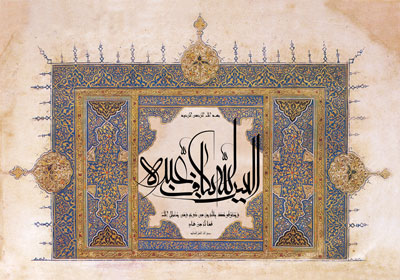 لینک کانال «حداقل یک آیه در روز»https://telegram.me/YekAaye لینک عضویت مستقیم در کانال حداقل یک آیه در روزhttps://telegram.me/joinchat/A1Jeoj5e2jaBJW_m_HAIMg لینک وبلاگ حداقل یک آیه در روزhttp://yekayehqurandarrooz.parsiblog.com/ آدرس کانال «حداقل یک آیه در روز» در تلگرام@YekAayeارتباط با حسین سوزنچی (نویسنده کانال) در تلگرام@hsouzanchi